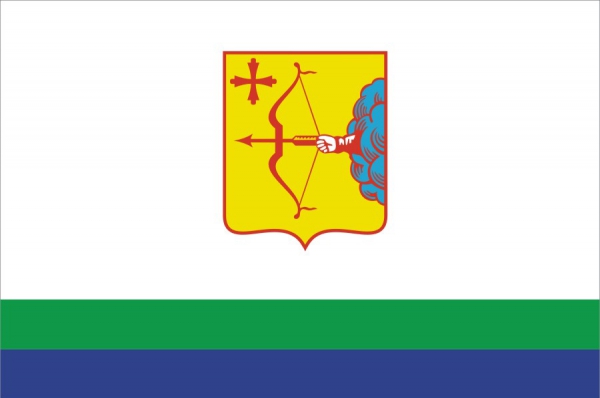 Ежегодный докладо деятельности Уполномоченного по защите прав предпринимателейв Кировской области за 2017 годКиров 2018СодержаниеВведение	В соответствии со ст. 13 Закона Кировской области от 18.10.2013 № 335-ЗО «Об уполномоченном по защите прав предпринимателей в Кировской области» по окончании календарного года Уполномоченный направляет Уполномоченному при Президенте Российской Федерации по защите прав предпринимателей, Губернатору Кировской области, в Законодательное Собрание Кировской области информацию о результатах своей деятельности с оценкой условий осуществления предпринимательской деятельности в Кировской области и предложениями о совершенствовании правового положения субъектов предпринимательской деятельности (далее - информация).Информация Уполномоченного заслушивается на пленарном заседании Законодательного Собрания Кировской области. Информация Уполномоченного подлежит размещению (опубликованию) на официальном сайте Уполномоченного в информационно-телекоммуникационной сети "Интернет", в средствах массовой информации Кировской области, определенных в порядке, установленном законом Кировской области.	Настоящий Доклад составлен на основе анализа обращений субъектов предпринимательской деятельности с целью информирования органов государственной власти федерального и регионального уровней, органов местного самоуправления, общественных объединений и иных организаций о деятельности Уполномоченного.  	Основными задачами настоящего Ежегодного доклада являются: выявление актуальных, в том числе системных, проблем в сфере предпринимательской деятельности на территории региона;   выявление причин нарушения прав и законных интересов субъектов предпринимательства; формирование предложений по устранению нарушений прав и законных интересов предпринимателейсовершенствование правового регулирования в сфере осуществления предпринимательской деятельности в регионе.	При подготовке настоящего Доклада использовалась структура, рекомендованная Аппаратом Уполномоченного при Президенте РФ по защите прав предпринимателей. 	Выражаем благодарность Прокуратуре Кировской области, Министерству экономического развития и поддержки предпринимательства Кировской области, Управлению федеральной налоговой службы по Кировской области за предоставленные материалы. Фотоматериалы предоставлены пресс-службой Уполномоченного по защите прав предпринимателей в Кировской области и иными официальными источниками информационных порталов г. Кирова и Кировской областиКаждый, кто честно трудится в своём бизнесе или как наёмный работник, должен чувствовать, что государство, общество на его стороне. Справедливость не в уравниловке, а в расширении свободы, в создании условий для труда, который приносит уважение, достаток и успех.Из послания Президента РоссийскойФедерации Федеральному Собраниюдекабря 2016 годаКраткая информация об истории формирования института уполномоченного в регионе.1.1. Структура регионального института (аппарат, общественная приемная; коллегиальный орган/совет при региональном уполномоченном, сообщество экспертов, работающих на условиях PRO BONO PUBLICO и др.).Построение современных политических систем, в том числе в России, осуществляется на основополагающих принципах, среди которых утверждение демократических ценностей и гарантий прав и свобод человека и гражданина. Согласно пункту 1 ст. 34 Конституции РФ каждый имеет право на свободное использование своих способностей и имущества для предпринимательской и иной не запрещенной законом экономической деятельности. В настоящий период при реализации данного принципа и его практическом осуществлении в России важное значение отдается институту уполномоченного по защите прав. Гарантией, обеспечивающей защиту и свободную реализацию права на свободную экономическую деятельность и реализацию своих возможностей и способностей в обозначенной сфере, является создание института Уполномоченного при Президенте РФ по защите прав предпринимателей. С позиции Организации Объединенных Наций главная задача деятельности уполномоченных заключается в том, чтобы следить за справедливостью и законностью действий органов государственной администрации, т.е. осуществлять защиту прав отдельных лиц, считающих себя жертвами ее несправедливых действий (ООН. Руководство по созданию и укреплению национальных учреждений, занимающихся поощрением и защитой прав человека. Центр по правам человека. Нью-Йорк - Женева, 1995. Пункт 57.). Институт уполномоченного при Президенте РФ по защите прав предпринимателей создан во исполнение Указа Президента РФ от 7 мая 2012 г. № 596  « О долгосрочной государственной и экономической политики» . Необходимость в создании такого института была обусловлена реалиями современного экономического общества, в котором субъекты предпринимательской деятельности были не в силах самостоятельно разрешить ситуации, связанные с нарушением их прав и законных интересов, особенно в тех случаях, когда имеют место административные барьеры, бюрократическое давление, коррупционные проявления со стороны органов государственной власти и их должностных лиц.Впервые должность Уполномоченного была учреждена Указом Президента РФ от 22 июня 2012 г. № 879 «Об Уполномоченном при Президенте Российской Федерации по защите прав предпринимателей», а назначен на нее Борис Титов. С целью закрепления правового статуса уполномоченного и детального регулирования его деятельности принят Федеральный закон от 7 мая 2013 г. № 78-ФЗ «Об уполномоченных по защите прав предпринимателей в Российской Федерации», который вступил в силу 8 мая 2013 года. Деятельность уполномоченного по защите прав предпринимателей в Кировской области регулируется Законом Кировской области «Об Уполномоченном по защите прав предпринимателей в Кировской области» от 18 октября 2013 года № 335-ЗО (далее – Закон Кировской области № 335-ЗО). Указом Губернатора Кировской области от 23.12.2014 № 41-К на должность Уполномоченного по защите прав предпринимателей в Кировской области назначен Вавилов Андрей Николаевич, который исполнял свои обязанности до 14.09.2017. В соответствии со статьей 6 Закона Кировской области № 335-ЗО в случаях истечения срока полномочий Губернатора Кировской области либо досрочного прекращения полномочий Губернатора Кировской области Уполномоченный слагает перед вновь избранным Губернатором Кировской области свои полномочия. В случае назначения Президентом Российской Федерации временно исполняющего обязанности Губернатора Кировской области Уполномоченный исполняет свои обязанности до избрания Губернатора Кировской области.Досрочные выборы губернатора Кировской области состоялись в Кировской области 10 сентября 2017 года в единый день голосования.Законом Кировской области № 335-ЗО определено, что государственная должность Уполномоченного учреждена в целях обеспечения гарантий государственной защиты прав и законных интересов субъектов предпринимательской деятельности и соблюдения указанных прав органами государственной власти Кировской области, территориальными органами федеральных органов исполнительной власти в Кировской области, органами местного самоуправления муниципальных образований, расположенных на территории Кировской области, иными органами, организациями, наделенными федеральным законом отдельными государственными или иными публичными полномочиями и осуществляющими деятельность на территории Кировской области, их должностными лицами.Основными задачами Уполномоченного являются:1) защита прав и законных интересов российских и иностранныхсубъектов предпринимательской деятельности;2) содействие развитию общественных институтов, ориентированных на защиту прав и законных интересов субъектов предпринимательской деятельности;3) взаимодействие с предпринимательским сообществом;4) участие в реализации государственной политики Кировской области, направленной на развитие предпринимательской деятельности, защиту прав и законных интересов субъектов предпринимательской деятельности;В соответствии со статьей 10 Закона Кировской области № 335-ЗО Уполномоченный в целях выполнения возложенных на него задач вправе: - рассматривать жалобы субъектов предпринимательской деятельности, зарегистрированных в органе, уполномоченном осуществлять государственную регистрацию на территории Кировской области, и жалобы субъектов предпринимательской деятельности, права и законные интересы которых были нарушены на территории Кировской области (далее - заявители), на решения или действия (бездействие) органов государственной власти Кировской области, территориальных органов федеральных органов исполнительной власти в Кировской области, органов местного самоуправления Кировской области, иных органов, организаций, наделенных федеральным законом отдельными государственными или иными публичными полномочиями, должностных лиц, нарушающие права и законные интересы субъектов предпринимательской деятельности.- запрашивать и получать от органов государственной власти, органов местного самоуправления Кировской области и должностных лиц необходимые сведения, документы и материалы;2) беспрепятственно посещать органы государственной власти Кировской области при предъявлении служебного удостоверения;3) принимать с письменного согласия заявителя участие в выездной проверке, проводимой в отношении заявителя в рамках государственного контроля (надзора) или муниципального контроля;4) привлекать на общественных началах экспертов, способных оказать содействие в полном, всестороннем и объективном рассмотрении жалобы;5) обратиться к Уполномоченному при Президенте Российской Федерации по защите прав предпринимателей в случае отсутствия полномочий для разрешения жалобы;6) обратиться в суд с заявлением о признании недействительными ненормативных правовых актов, признании незаконными решений и действий (бездействия) органов государственной власти Кировской области, органов местного самоуправления, иных органов, организаций, наделенных федеральным законом отдельными государственными или иными публичными полномочиями, должностных лиц в случае, если оспариваемые ненормативный правовой акт, решение и действие (бездействие) не соответствуют закону или иному нормативному правовому акту и нарушают права и законные интересы субъектов предпринимательской деятельности в сфере предпринимательской деятельности, незаконно возлагают на них какие-либо обязанности, создают иные препятствия для осуществления предпринимательской деятельности;7) направлять в Законодательное Собрание Кировской области, Правительство Кировской области, органы исполнительной власти Кировской области, органы местного самоуправления мотивированные предложения о принятии нормативных правовых актов (о внесении изменений в нормативные правовые акты или признании их утратившими силу), относящихся к сфере деятельности Уполномоченного;8) направлять Губернатору Кировской области мотивированные предложения об отмене или о приостановлении действия актов органов исполнительной власти Кировской области;9) давать заключения на проекты нормативных правовых актов Кировской области, затрагивающих права и законные интересы субъектов предпринимательской деятельности, являющиеся обязательными для рассмотрения их Законодательным Собранием Кировской области, Правительством Кировской области, органами исполнительной власти Кировской области. О результатах рассмотрения заключения Уполномоченный должен быть уведомлен в письменной форме в срок, не превышающий 30 календарных дней со дня получения соответствующего заключения;10) участвовать в обсуждении проектов нормативных правовых актов Кировской области, касающихся предпринимательской деятельности, готовить заключения по результатам рассмотрения указанных проектов;11) принимать участие в заседаниях органов государственной власти Кировской области по вопросам, связанным с защитой прав и законных интересов субъектов предпринимательской деятельности;12) информировать государственные органы, органы местного самоуправления о фактах нарушений прав и законных интересов субъектов предпринимательской деятельности на территории Кировской области;13) инициировать процедуру общественного контроля в порядке, предусмотренном Законом Кировской области от 11 ноября 2016 года № 8-ЗО "Об общественном контроле в Кировской области".Уполномоченный в рамках своей компетенции осуществляет взаимодействие с региональными и федеральными органами государственной власти, органами местного самоуправления в Кировской области, полномочными представителями Президента Российской Федерации в федеральных округах.  Уполномоченный независим и неподотчетен органам государственной власти Кировской области, территориальным органам федеральных органов исполнительной власти, органам местного самоуправления в Кировской области и их должностным лицам. Закон также регламентирует вопросы обеспечения деятельности Уполномоченного, порядок подачи жалобы Уполномоченному и ее рассмотрения, работу общественных и экспертных институтов при Уполномоченном.В соответствии со статьей 14 Закона Кировской области № 335-ЗО при Уполномоченном и для обеспечения содействия в осуществлении его деятельности созданы: аппарат Уполномоченного, экспертный совет, организована общественная приемная Уполномоченного при Президенте РФ, назначены общественные представители.Организационная инфраструктура деятельностиУполномоченногоАппарат Уполномоченного по защите прав предпринимателей в Кировской областиВ соответствии со статьей 14 Закона Кировской области № 335-ЗО для обеспечения деятельности Уполномоченного создается аппарат.Аппарат Уполномоченного осуществляет юридическое, организационное, научно-аналитическое, информационно-справочное и иное обеспечение деятельности Уполномоченного.Аппарат Уполномоченного является государственным органом Кировской области с правом юридического лица, имеющим расчетный и иные счета, гербовую печать со своим наименованием.Работники аппарата Уполномоченного являются государственными гражданскими служащими Кировской области.Уполномоченный непосредственно руководит работой аппарата, утверждает его структуру и положение о нем, в пределах бюджетной сметы устанавливает численность и штатное расписание аппарата, назначает на должности работников аппарата, решает иные вопросы деятельности аппарата.По вопросам, связанным с руководством аппаратом, Уполномоченный издает приказы.Финансовое обеспечение деятельности аппарата Уполномоченного осуществляется за счет средств областного бюджета на основании бюджетной сметы.В своей деятельности Аппарат руководствуется Конституцией Российской Федерации, законодательством Российской Федерации, Уставом (Основным Законом) Кировской области, законодательством Кировской области, общепризнанными принципами международного права, международными договорами Российской Федерации и положением об аппарате уполномоченного, утвержденным приказом Уполномоченного по защите прав предпринимателей в Кировской области № 10 от 24.12.2014 Штатная численность аппарата составляет 4 человека, находящиеся в прямом подчинении Уполномоченного: две должности главного консультанта, одна - ведущего консультанта, одна - главного специалиста- эксперта. В 2014 году Администрацией Правительства Кировской области было предоставлено помещение на безвозмездной основе для работы Аппарата в здании № 3 Правительства Кировской области, решен вопрос комплектования кадрового состава Аппарата. В соответствии с утвержденным Положением Аппарат осуществляет юридическое, организационное, научно-аналитическое, информационно-справочное обеспечение деятельности Уполномоченного, направленное на осуществление: - содействия обеспечению гарантий государственной защиты прав и законных интересов субъектов предпринимательской деятельности; - содействия восстановлению нарушенных прав и законных интересов субъектов предпринимательской деятельности; - содействия развитию общественных институтов, ориентированных на защиту прав и законных интересов субъектов предпринимательской деятельности; - совершенствования механизма обеспечения защиты прав и законных интересов субъектов предпринимательской деятельности; - взаимодействия с предпринимательским сообществом; - внесению предложений по совершенствованию законодательства о предпринимательской деятельности;- участие в формировании и реализации государственной политики в области развития предпринимательской деятельности, защиты правВ обязанности сотрудников Аппарата, обеспечивающих  деятельность Уполномоченного, входит: юридическое сопровождение деятельности,  подготовка аналитических, справочных, информационных материалов, организационные вопросы, .работа с обращениями субъектов предпринимательской деятельности по фактам нарушений их прав и законных интересов, обеспечение взаимодействия в органами государственной власти, местного самоуправления, общественными организациями. Порядок рассмотрения обращений субъектов предпринимательской деятельности регулируется законодательством РФ.Приказом Уполномоченного по защите прав предпринимателей в Кировской области № 6 от 11.06.2014 утвержден Порядок работы с жалобами субъектов предпринимательской деятельности, который регламентирует правила подачи, приема и рассмотрения Уполномоченным жалоб субъектов предпринимательской деятельности, прав и интересы которых были нарушены. Экспертный совет при Уполномоченном по защите прав предпринимателей в Кировской областиВ соответствии со статьей 12 Закона Кировской области № 335-ЗО Уполномоченный вправе создавать экспертные, консультативные и общественные советы, рабочие группы и иные совещательные органы, действующие на общественных началах, и привлекать для участия в их деятельности (по согласованию) представителей территориальных органов федеральных органов исполнительной власти в Кировской области, органов государственной власти Кировской области, органов местного самоуправления Кировской области, а также иных органов и организаций, наделенных законодательством Российской Федерации отдельными государственными или иными публичными полномочиями, предпринимательского сообщества и общественных организаций.Приказом Уполномоченного по защите прав предпринимателей в Кировской области от 11.06.2014 утверждено Положение об экспертном совете при Уполномоченном. Согласно Положению Экспертный совет – это коллегиальный совещательный орган, созданный в целях оказания содействия Уполномоченному при реализации его полномочий. 	Основными задачами Экспертного совета являются:	- оказание консультативной и организационной помощи Уполномоченному при реализации его полномочий в сфере обеспечения и защиты прав предпринимателей на территории Кировской области;	- информирование Уполномоченного о положении дел в сфере соблюдения прав предпринимателей в соответствии с действующим законодательством;	- подготовка предложений Уполномоченному по вопросам взаимодействия с правозащитными общественными организациями и их представителями;	- подготовка предложений по совершенствованию законодательства и правоприменительной практики в сфере защиты прав предпринимателей;	- подготовка рекомендаций органам государственной власти Кировской области, органам местного самоуправления и иным организациям, о соблюдении прав предпринимателей на территории Кировской области;	- обсуждение решений Уполномоченного об обращении в суд с заявлением о признании недействительными ненормативных правовых актов, признании незаконными решений и действий (бездействия) органов государственной власти Кировской области, органов местного самоуправления, иных органов, организаций, наделенных федеральным законом отдельными государственными или иными публичными полномочиями, должностных лиц в случаях, предусмотренных действующим законодательством;	- анализ информации, в т.ч. публикаций в средствах массовой информации и интернете, о массовых или грубых нарушениях прав предпринимателей, доведение информации об этих нарушениях до Уполномоченного;	- участие в проведении выездных мероприятий, организуемых Уполномоченным в целях выявления и разрешения проблем субъектов предпринимательской деятельности.Экспертный Совет формируется из числа лиц, имеющих необходимые познания в области права, опыт правозащитной деятельности или практический опыт работы в предпринимательской сфере, из представителей органов государственной власти Кировской области, местного самоуправления, общественных правозащитных организаций, высших учебных заведений, средств массовой информации. Численность и персональный состав Совета определяются Уполномоченным, который и является его Председателем. Работу в составе Экспертного совета при Уполномоченном в течение 2017 года вели:  Винокуров Алексей Дмитриевич – директор Кировского представительства ООО «МаТИК. Яковлев и Партнеры»Заболотников Алексей Михайлович – адвокат ННО «Адвокатская палата Кировской области» Ивонина Елена Викторовна – адвокат НО «Кировская областная коллегия адвокатов» Кассин Олег Валерьевич – председатель правления КРОФПП «Содействие»Колегов Денис Юрьевич – начальник центра правового сопровождения бизнеса и альтернативного разрешения споров Вятской торгово-промышленной палатыУсенко Андрей Леонидович – секретарь Общественной палаты Кировской области 3 созываБереснева Ирина Николаевна – адвокат НО «Кировская областная коллегия адвокатов»Заседания экспертного совета проводятся по мере необходимости, но не реже одного раза в квартал.  Экспертный совет формируется на срок полномочий Уполномоченного. ***В ходе заседаний экспертного совета в течение отчетного года обсуждались следующие актуальные вопросы и проблемы осуществления предпринимательской деятельности: В ходе рассмотрения этих вопросов члены Экспертного совета выработали конкретные рекомендации для успешного решения проблем предпринимателей. Предложения Экспертного совета легли в основу дальнейшей деятельности Уполномоченного. Эксперты Pro-bono publicПри Уполномоченном создан и продолжает активно функционировать институт экспертов Pro-bono publico. К содействию в решении сложных юридических и управленческих проблем привлекаются эксперты, обладающие большим опытом работы по юридической профессии, высокой квалификацией, специализирующиеся в различных сферах права и управленческой деятельности (имущественные и земельные отношения, налогообложение, деятельность контрольно-надзорных органов, менеджмент и др.).Соглашения с экспертами, работающими на условиях pro-bono, предусматривают сотрудничество сторон в рамках работы над обращениями предпринимателей, поступившими на рассмотрение Уполномоченному, по существу, выработку юридических рекомендаций для защиты прав предпринимателей. Эксперты pro-bono при Уполномоченном содействуют рассмотрению обращений субъектов предпринимательской деятельности в рамках правовой помощи, в том числе, направляя свои письменные заключения по существу поступившего обращения или системной проблемы. Полученная от экспертов рro-bono информация используется в правовом просвещении субъектов предпринимательской деятельности и в работе по их обращениям. За время работы Института Уполномоченного по защите прав предпринимателей в Кировской области заключено 3 соглашения о безвозмездной экспертной правовой помощи. 14.02.2017 подписано соглашение с ФГБОУВО «Московский государственный юридический университет им. О.Е. Кутафина, в рамках которого экспертом выступает Чиркова Евгения Сергеевна, ее сфера профессиональной компетенции относится к следующим отраслям права: налоговое право, земельное право, лицензирование отдельных видов деятельности, государственные закупки, банковское право, предпринимательское право. 14.02.2017 подписано соглашение с Ассоциацией «Кировская областная коллегия адвокатов», в рамках которого экспертом выступает Колегов Денис Юрьевич, его сфера профессиональной компетенции относится к следующим отраслям права: налоговое право, таможенное право, антимонопольное регулирование, право интеллектуальной собственности, предпринимательское право, вопросы правоохранительной деятельности. 14.02.2017 подписано соглашение с ООО АКК «Бизнес-информ», в рамках которого экспертом выступает Агаев Азиз Алиевич, его сфера профессиональной компетенции относится к следующим отраслям права: налоговое право, лицензирование отдельных видов деятельности, предпринимательское право, вопросы правоохранительной деятельности. Награждение Алиева (написать за что)Вставить фото диплома1.2. Формирование института общественных представителей уполномоченных (отраслевых и территориальных).Общественные приемные и общественные представители УполномоченногоПриказом Уполномоченного по защите прав предпринимателей в Кировской области № 1 от 21.05.2014 утверждены положения об общественной приемной и общественных представителях Уполномоченного по защите прав предпринимателей в Кировской области.  Общественные приемные осуществляют свою деятельность на общественных началах под руководством Уполномоченного в границах муниципального образования Кировской области, на территории которого они созданы. Общественные приемные действуют с целью защиты прав и законных интересов субъектов предпринимательской деятельности, ликвидации нарушений прав предпринимателей, повышения правовой грамотности субъектов предпринимательства, расширения их информированности о возможностях государственной поддержки. Текущее руководство и организацию работы общественной приемной осуществляет общественный представитель, назначаемый приказом Уполномоченного. Количество общественных представителей Уполномоченным определяется самостоятельно. Общественные представители назначаются из числа наиболее активных и успешных предпринимателей в соответствующем муниципальном образовании, которые пользуются уважением и доверием предпринимательского сообщества. Деятельность общественных представителей Уполномоченного осуществляется на безвозмездной основе и строится на основе принципов законности, гласности, инициативности, объективности, соблюдения прав и свобод граждан. Общественными представителями могут быть субъекты предпринимательской деятельности не моложе 25 лет, проживающие на территории Кировской области и обладающие опытом работы в сфере предпринимательской деятельности не менее 3 лет.Срок полномочий общественных представителей ограничивается сроком полномочий Уполномоченного.Общественные представители ежемесячно отчитываются о результатах своей работы, по окончании календарного года представляют Уполномоченному отчет в письменном и электронном виде. 	Основными задачами общественных представителей являются содействие Уполномоченному в реализации поставленных перед ним задач и полномочий, в том числе:		а) защита прав и законных интересов российских и иностранных субъектов предпринимательской деятельности на территории Кировской области;	б) содействие развитию общественных институтов, ориентированных на защиту прав и законных интересов субъектов предпринимательской деятельности; 	в) взаимодействие с предпринимательским сообществом Кировской области;	г) участие в формировании и реализации государственной политики Кировской области, направленной на развитие предпринимательской деятельности, защиту прав и законных интересов субъектов предпринимательской деятельности.	Основными формами работы общественных представителей Уполномоченного являются: 	- организация личного приема субъектов предпринимательской            деятельности, ведение учета вопросов, по которым они обращались и предварительных результатов их рассмотрения;	- проведение разъяснительной работы с субъектами предпринимательской деятельности о средствах и порядке защиты нарушенных прав и законных интересов в сфере предпринимательской деятельности;	- осуществление сбора информации по фактам нарушений прав и законных интересов субъектов предпринимательской деятельности самостоятельно или в составе Общественного экспертного совета при Уполномоченном, общественных организаций или других компетентных органов;	- проведение анализа материалов, освещаемых городскими (районными) средствами массовой информации о системных или конкретных грубых нарушениях прав и законных интересов субъектов предпринимательской деятельности с обязательным информированием Уполномоченного;	- осуществление взаимодействия с органами государственной власти Кировской области, органами местного самоуправления, субъектами предпринимательской деятельности, их общественными объединениями по вопросам защиты прав и законных интересов предпринимателей;	- внесение Уполномоченному предложений по совершенствованию механизма обеспечения прав и законных интересов предпринимателей.	Информация об общественных представителях Уполномоченного размещена на официальном сайте Уполномоченного: www.омбудсмен43.рф.Общественная приёмная Уполномоченного при Президенте РФ по защите прав предпринимателей в Кировской области Приказом Уполномоченного по защите прав предпринимателей в Кировской области № 3 от 03.05.2014 утверждено Положение об общественной приемной Уполномоченного при Президенте РФ по защите прав предпринимателей в Кировской области.Общественная приемная Уполномоченного при Президенте РФ создана с целью содействия Уполномоченному при Президенте Российской Федерации по защите прав предпринимателей и уполномоченному по защите прав предпринимателей в Кировской области в осуществлении контроля за соблюдением прав и законных интересов субъектов предпринимательской деятельности органами государственной власти и органами местного самоуправления, защиты прав и законных интересов субъектов предпринимательской деятельности, содействия улучшению делового и инвестиционного климата.Общественная приемная является экспертно-аналитическим и консультационным элементом института Уполномоченного при Президенте РФ. Компетенция общественной приемной: 	- организация предоставления субъектам предпринимательской деятельности и их объединениям консультационной, информационной, правовой и иной помощи в рамках деятельности института Уполномоченного при Президенте Российской Федерации по защите прав предпринимателей;	- организация первичной экспертизы по материалам обращений субъектов предпринимательской деятельности;	- организация краткосрочных программ обучения в рамках вопросов защиты прав субъектов предпринимательской деятельности;	- организация распространения информации о типичных случаях нарушения прав субъектов предпринимательской деятельности и способах их решения;	- анализ и обобщение проблем, указанных в обращениях предпринимателей, изучение причин их возникновения; 	- подготовка предложений по корректировке нормативных правовых актов, и разработка законодательных инициатив в сфере малого и среднего предпринимательства;	- подготовка материалов (резюме конфликта, экспертного заключения и др.) для последующего направления уполномоченному в Кировской области;	- организация освещения деятельности уполномоченного в Кировской области в открытых источниках.На основании приказа Уполномоченного по защите прав предпринимателей в Кировской области  № 4 от 09.06.2014 общественным представителем Уполномоченного при Президенте РФ по защите прав предпринимателей в Кировской области назначен Шварцблат Л.Д. 1.3. Взаимодействие регионального уполномоченного с Уполномоченным при Президенте Российской Федерации по защите прав предпринимателей и его аппаратом, органами государственной власти, органами местного самоуправления, общественными объединениями предпринимателей (соглашения о сотрудничестве, совместные рабочие группы, комиссии и т.д).	Взаимодействие регионального уполномоченного с Уполномоченным при Президенте Российской Федерации по защите прав предпринимателей и его аппаратом.С целью эффективного взаимодействия Уполномоченного при Президенте Российской Федерации по защите прав предпринимателей с региональными уполномоченными, а также организационно-методического обеспечения в структуре аппарата Уполномоченного при Президенте Российской Федерации сформирован департамент по работе с региональными уполномоченными. Взаимодействие регионального Уполномоченного с аппаратом Уполномоченного при Президенте Российской Федерации по защите прав предпринимателей осуществляется в следующих форматах: 1. Ежемесячное направление в аппарат Уполномоченного при Президенте Российской Федерации по защите прав предпринимателей справочно-статистической информации по установленной форме в виде отчета «Профиль региона». В отчете в динамике нарастающим итогом отражаются следующие сведения по направлениям деятельности регионального уполномоченного: - количество поступивших и рассмотренных обращений в устной и письменной форме; - количество проведенных заседаний экспертного совета;-  сведения об участии регионального уполномоченного в различных совещаниях, рабочих группах по вопросам поддержки и развития предпринимательства, а также с целью защиты их прав;- сведения об участии регионального уполномоченного в проверках контрольно-надзорных органов по заявлению сторон; - сведения об участии регионального уполномоченного в судебных заседаниях в качестве защитника или третьего лица, не заявляющего самостоятельные требования относительно предмета спора. 2. Постоянная работа в единой информационной системе, разработанной аппаратом Уполномоченного при Президенте Российской Федерации. Информационная система представляет собой базу данных для хранения и обработки материалов обращений субъектов предпринимательской деятельности на федеральном и региональном уровне. В систему вносятся сведения о поступивших обращениях, о ходе и результатах работы с обращением с обязательным приложением документов. Данная система позволяет контролировать и отслеживать работу регионального Уполномоченного, при необходимости оказывать соответствующую методическую, экспертную и иную помощь.3. Направление пресс-релизов о деятельности Уполномоченного для размещения их на официальном сайте Уполномоченного при Президенте Российской Федерации; 4. Регулярный обмен информационно-аналитическими материалами, статистическими данными и иными сведениями по приоритетным направлениям деятельности уполномоченного (о нарушениях прав предпринимателей, о законодательных инициативах, о выявлении системных проблем, препятствующих развитию предпринимательства и др.); 5. Участие в вебинарах по различным тематикам, организованных аппаратом Уполномоченного при Президенте РФ по защите прав предпринимателей, которые помогают выработать общую позицию, задать интересующие вопросы, услышать мнение коллег и экспертов. Ежегодно аппаратом Уполномоченного при Президенте Российской Федерации по защите прав предпринимателей осуществляется сбор материалов для проведения оценки эффективности деятельности региональных уполномоченных, которая позволяет определить потенциал и направления усилий региональных уполномоченных по укреплению и развитию региональных институтов, выявить лучшие практики организации деятельности для тиражирования положительного опыта на другие субъекты Российской Федерации, оценить сильные и слабые стороны каждого института для своевременной корректировки вектора развития. При этом результаты оценки являются мотивирующим фактором для региональных уполномоченных в саморегулировании их деятельности.Эффективным механизмом взаимодействия является активное участие регионального уполномоченного и сотрудников аппарата Уполномоченного во всероссийских конференциях и совещаниях, организованных аппаратом Уполномоченного при Президенте Российской Федерации по защите прав предпринимателей. Проведение подобных мероприятий межрегионального значения способствуют укреплению информационного взаимодействия региональных уполномоченных, повышению профессионального уровня, позволяют выявить лучшие практики организации деятельности. Выездные приемы и встречи Уполномоченного с представителями предпринимательского сообществаУчитывая востребованность в бесплатной юридической помощи и консультациях, бизнес омбудсменом было принято решение проводить выездные приемы в районах области. В 2017 году региональным Уполномоченным продолжена практика проведения выездных приемов в различных муниципальных районах Кировской области, организованных для предпринимательского сообщества при поддержке муниципалитетов с участием представителей контрольно-надзорных органов, прокуратуры и региональных органов власти. В некоторых муниципалитетах встречи с субъектами предпринимательства проходили в форме расширенных заседаний, координационных советов по развитию малого и среднего предпринимательства, возглавляемых главами муниципальных районов и городских администраций. Часть выездов Уполномоченного была проведена в форме круглых столов, которые посвящались проблемам государственного и муниципального контроля в отношении субъектов предпринимательской деятельности. Следует отметить, что проведение выездных приемов способствует установлению прямого диалога предпринимательского сообщества с представителями органов власти, поскольку именно в формате вопрос-ответ возможно выяснить актуальную позицию властных структур по проблемным для предпринимателей вопросам и выработать оптимальный механизм взаимодействия сторон. В завершение выездных мероприятий региональный Уполномоченный всегда проводит личный прием предпринимателей. Необходимо отметить  важность проведения таких личных приемов Уполномоченным предпринимателей в районах области, а также встреч с руководителями муниципальных образований, поскольку вся проведенная работа и налаженные связи дают положительные результаты в улучшении предпринимательского климата в регионе. По итогам выездных мероприятий в муниципальные районы Кировской области в 2017 году можно обозначить ряд основных проблем, которые были актуальными для предпринимательского сообщества:— рост административной нагрузки на легальный бизнес, в том числе обязательность исполнения новых требований по применению контрольно-кассовой техники;— внедрение ЕГАИС для розничной продажи алкогольной продукции;— увеличение размеров налоговых и арендных платежей за землю;— проблемы в сфере пассажирских перевозок;— проблемы в сфере размещения нестационарных торговых объектов;— уголовные преследования предпринимателей и др.Практически во всех муниципалитетах предприниматели отмечают, что органы власти недостаточно активны в борьбе с нелегальной торговлей, частным извозом и другими видами услуг, оказываемых без регистрации в статусе субъекта предпринимательской деятельности, а также указывают на давление естественных монополий и крупных торговых сетей, монополизм кредитных организаций.В 2018 году сформированная практика выездных приемов будет продолжена. Необходимость таких выездов обусловлена прежде всего тем, что подобные встречи дают возможность непосредственно на местах узнавать о специфических проблемах предпринимателей в конкретных муниципальных образованиях, оценивать состояние бизнес-среды каждой территории, выявлять системные проблемы, являющиеся барьерами для развития предпринимательства регионаОбеспечение координации деятельности Уполномоченного с органами  государственной власти, местного самоуправления и прокуратуры. Взаимодействие с федеральными и региональными органами государственной власти. В силу статьи 4 Закона Кировской области № 335-ЗО одним из направлений деятельности Уполномоченного в рамках возложенных на него задач является участие в формировании и реализации государственной политики Кировской области, направленной на развитие предпринимательской деятельности, защиту прав и законных интересов субъектов предпринимательской деятельности, которое осуществляется посредством заключения соглашений о сотрудничестве с органами власти различных уровней и общественными организациями. За время работы института Уполномоченного по защите прав предпринимателей в Кировской области подписано 28 соглашений о сотрудничестве и взаимодействии, а именно: январь 2013 года - с Вятской торгово-промышленной палатой. 22.10.2013 –с Главным федеральным инспектором по Кировской области аппарата полномочного представителя Президента РФ в Приволжском федеральном округе;декабрь 2013 года – с Государственной инспекцией труда по Кировской области;12.12.2013 – с Управлением федеральной антимонопольной службы по Кировской области;13.12.2013 – с Управлением Федеральной службы по надзору в сфере защиты прав потребителей и благополучия человека по Кировской области;13.12.2013 – с Управлением государственной службы занятости населения Кировской области;19.12.2013 – Управлением Федеральной налоговой службы по Кировской области;20.12.2013 – с Ассоциацией «Совет муниципальных образований Кировской области»;04.03.2014 – с прокуратурой Кировской области;18.03.2014 – с Управлением Федеральной службы судебных приставов по Кировской области;18.03.2014 – с муниципальным образованием «город Киров»;02.04.2014 – с Кировским Областным Фондом Поддержки Малого и Среднего Предпринимательства;21.04.2014 – с Кировским региональным отделением Общероссийской общественной организации «Деловая Россия»;22.04.2014 – с Управлением Министерства внутренних дел РФ по Кировской области;23.04.2014 – с ННО «Адвокатская палата Кировской области»;24.04.2014 – с Кировским региональным отделением Общероссийской общественной организации «Ассоциация юристов России»;23.05.2014 – с департаментов экологии и природопользования Кировской области и Управлением Федеральной службы по надзору в сфере природопользования по Кировской области;06.06.2014 – с Департаментом развития предпринимательства и торговли Кировской области;27.06.2014 – с Общественной палатой Кировской области;01.07.2015 – с Комитетом по охране труда Вятской торгово-промышленной палаты и Федерацией профсоюзных организаций Кировской области; 10.07.2015 – с Кировским государственным автономным учреждением «Многофункциональный центр предоставления государственных и муниципальных услуг»;10.08.2015 – с Главным Управлением Министерства РФ по делам гражданской обороны, чрезвычайным ситуациям и ликвидаций последствий стихийных бедствий по Кировской области (ранее действовало соглашение о взаимодействии от 08.11.2013);01.09.2015 – с Центром специальной связи и информации Федеральной службы охраны РФ в Кировской области;20.11.2015 – с Приволжским транспортным прокурором;15.06.2016 – с Управлением Федеральной службы судебных приставов по Кировской области;18.08.2016 – с Управлением Министерства юстиции РФ по Кировской области;18.08.2016 – с прокуратурой Кировской области;01.09.2016 – с Управлением Россельхознадзора по Кировской области и Удмуртской Республике;24.04.2017 – с Общественной наблюдательной комиссией;В целях проведения совместной работы в области защиты прав и интересов субъектов предпринимательской деятельности стороны заключенных соглашений осуществляют взаимодействие следующим образом: - получают и обмениваются информацией о нарушений прав предпринимателей, информируют о мерах, принятых в целях их восстановления- участвуют в совместном рассмотрении обращений субъектов предпринимательства по факту нарушения прав и законных интересов   - изучают и проводят экспертную оценку материалов по факту выявленных нарушений, оказывают содействие в проверке достоверности изложенной в обращениях информации;- предоставляют информационно-методические, информационно-статистические аналитические материалы по предмету взаимодействия- направляют предложения и меры, направленные на противодействие коррупции, недобросовестной конкуренции- осуществляют мероприятия, направленные на борьбу с контрафактной, фальсифицированной и некачественной продукцией- осуществляют сотрудничестве в сфере совершенствования правового регулирования в сфере предпринимательской деятельности- принимают меры к популяризации третейского разбирательства, посредничества, других альтернативных способов разрешения экономических споров- направляют сообщения в средства массовой информации о результатах работы по защите прав предпринимателей- проводят различные мероприятия (совещания, конференции, семинары) относящиеся к предмету совместной деятельности. Общественные советыУполномоченный по защите прав предпринимателей в Кировской области входит в состав и участвует в работе различных коллегиальных органов, созданных при органах государственной власти, включая правоохранительные, контрольно-надзорные органы. Организация подобного взаимодействия является необходимым условием эффективной работы института омбудсмена, поскольку гарантирует обеспечение соблюдения прав и законных интересов предпринимателей при рассмотрении вопросов, касающихся осуществления предпринимательской деятельности.Общественный совет УФНСОбщественный совет прокуратураОбщественный совет УФССПКак правило общественные советы при органах власти осуществляют свою работу на постоянной основе, собираясь раз в квартал. В рамках работы Советов в отчетном году Уполномоченный активно высказывал мнение по обсуждению вопросов в повестке дня, а также давал комментарии по актуальным вопросам и системным проблемам в сфере защиты прав предпринимателей. Уполномоченный входит в состав комиссии по досрочному прекращению, приостановлению или ограничению права пользования участками недр местного значения Министерства охраны окружающей среды Кировской области с правом голоса. На заседании комиссии рассматриваются вопросы: Целевая модель «Осуществление контрольно-надзорной деятельности».Программа «Реформа контрольной и надзорной деятельности» утверждена 21 декабря 2016 года президиумом Совета при Президенте Российской Федерации по стратегическому развитию и приоритетным проектам. Срок реализации - до 2025 года.В целях улучшения условий ведения предпринимательской деятельности в Кировской области осуществляется внедрение целевой модели упрощения процедур ведения бизнеса и повышения инвестиционной привлекательности субъектов Российской Федерации по направлению "Осуществление контрольно-надзорной деятельности в субъектах Российской Федерации", разработанной в соответствии с распоряжением Правительства Российской Федерации от 31.01.2017 № 147-р.22.02.2017 врио Губернатора Кировской области И.В. Васильевым утверждена «дорожная карта» по внедрению целевых моделей упрощения процедур ведения бизнеса и повышения инвестиционной привлекательности субъектов Российской Федерации на территории Кировской области. В рамках «дорожной карты» реализуется целевая модель «Осуществление контрольно-надзорная деятельности», которая содержит 9 показателей, целевое значение которых должно быть достигнуто на 100% к 01.11.2017.  Значение достижения целевых показателей определяется исходя из количества видов регионального контроля (надзора) в соответствии с перечнем, направленным регионом в Минэкономразвития России во исполнение п.3 раздела 3 паспорта приоритетного проекта «Повышение качества осуществления контрольно-надзорных полномочий на региональном и муниципальном уровне, утвержденного протоколом заседания Проектного комитета по основному направлению стратегического развития РФ «Реформа контрольно-надзорной деятельности» от 27.01.2017 №5. Уполномоченный по защите прав предпринимателей в Кировской области назначен ответственным лицом за внедрение целевой модели «Осуществление контрольно-надзорной деятельности»Реализация целевой модели «Осуществление контрольно-надзорной деятельности» для достижения целевых показателей предусматривает различные мероприятия, в том числе по следующим направлениям:- внедрение риск-ориентированного подхода при организации и проведении контрольно-надзорных мероприятий;- совершенствование процессуальных форм и процедур осуществления контрольно-надзорной деятельности (мероприятий по контролю);-  разработка и внедрение системы оценки результативности и эффективности контрольно-надзорных органов;- систематизация и актуализация обязательных требований, соблюдения которых оценивается при проведении мероприятий по контролю, включая исключение устаревших, дублирующих и избыточных обязательных требований;- проведение профилактических мероприятий, направленных на предупреждение нарушения обязательных требований;- подготовка предложений по оптимизации контрольно-надзорных функций, в том числе по выявлению и устранению избыточных и дублирующих функций;- развитие информационных систем и совершенствование межведомственного взаимодействия в целях обеспечения контрольно-надзорной деятельности.Функция государственного контроля (надзора) относится к одной из наиболее важных и энергично осуществляемых функций исполнительной власти, а правовые нормы, регулирующие эту деятельность, представляют собой комплексный и весьма динамичный институт административного права.В настоящее время правовую основу контрольно-надзорной деятельности составляет Федеральный закон от 26.12.2008 № 294-ФЗ «О защите прав юридических лиц и индивидуальных предпринимателей при осуществлении государственного контроля (надзора) и муниципального контроля». В базовый Федеральный закон № 294-ФЗ уже внесены такие новеллы, как применение риск-ориентированного подхода, использование проверочных листов (списков контрольных вопросов), установление требований к новым формам контроля, вменение в обязанность проводить мероприятия, направленные на профилактику нарушений обязательных требований и т.д.Вместе с тем в настоящее время дорабатывается и готовится к принятию новый базовый закон о государственном и муниципальном контроле (надзоре).Таким образом, совершенствование контрольно-надзорной деятельности и на региональном уровне является логическим продолжением и дополнением реализации федеральных инициатив в данной сфере. Запланированные изменения нормативно-правовой базы способствуют и предоставляют возможности для улучшения бизнес-климата в регионе, поскольку качество и эффективность организации регионального государственного контроля (надзора) является одним из факторов, формирующим инвестиционную привлекательность в субъекте. Мероприятия целевой модели «Осуществление контрольно-надзорной деятельности» в Кировской области направлены на реализацию следующих задач:  Снижение административного давления; Стимулирование выхода из «теневого» сектора;Четкие правила и защита прав предпринимателей;Равные условия ведения бизнеса;Эффективный контроль позволяет избежать избыточного административного давления на бизнес. Затраты бизнеса и государства, связанные с осуществлением государственного контроля (надзора), не должны превышать размера потенциального ущерба от несоблюдения обязательных требований, являющихся предметом контроля. Отказ от избыточного контроля должен привести к большей экономической оправданности добросовестного ведения бизнеса по сравнению с нелегальной деятельностью в нарушение установленных требований, то есть соблюдение требований должно быть экономически выгоднее их несоблюдения. Понятные и прозрачные правила организации контроля позволяют обеспечить необходимый уровень защиты прав предпринимателей при принуждении их к соблюдению обязательных требований и прогнозируемость административного бремени при ведении бизнеса. А справедливое распределение мероприятий по контролю и объема предъявляемых для обязательного исполнения требований в отношении аналогичных лиц и объектов позволяют обеспечить конкуренцию и равные условия ведения бизнеса, в том числе при формировании затрат на соблюдение обязательных требований и на взаимодействие с контролирующими органам. Согласно сведений автоматизированной системы «REGION-ID» процент достижения значений показателей целевой модели на 31.12.2017 составил 80%, при том что на начальном этапе реализации целевой модели в Кировской области такой процент составлял 24 %. Для достижения значений показателей в рамках целевой модели в течение 2017 года проведена значительная работа со всеми органами исполнительной власти, которые уполномочены на осуществление регионального государственного контроля (надзора), в том числе путем организации различных совещаний и рабочих групп по обсуждению проблемных вопросов, способов достижения контрольных точек показателей. Куратором указанной целевой модели выступает Министерство экономического развития и поддержки предпринимательства Кировской области.Следует отметить, что основным инструментом планирования, организации работы по внедрению показателей целевых моделей, мониторинга актуального статуса и контроля на всех этапах реализации проекта является система «Region-ID» – специализированная автоматизированная система, размещенная Агентством стратегических инициатив (АСИ) в информационно-телекоммуникационной сети «Интернет» (https://sup.region-id. ru/). Посредством системы «Region-ID» осуществляется информационное взаимодействие участников внедрения целевых моделей в режиме реального времени (включая в том числе обмен документами), фиксация результатов достижения целевых значений и их оценки федеральными рабочими группами и региональными экспертами. На основе предложений от профильных федеральных органов исполнительной власти и региональных проектных офисов функционал системы «Region-ID» модернизируется.  Ответственные за региональные дорожные карты ежемесячно вносят текущие значения показателей в систему. По окончании 2017 года процент выполнения ключевых показателей целевой модели «Осуществление контрольно-надзорной деятельности» в Кировской области составляет 80% из 100%, что свидетельствует о высоком уровне ответственности профильных министерств и органов исполнительной власти в данном направлении. Вместе с тем при реализации мероприятий, направленных на 100%-ное достижение значений целевых показателей необходимо организовать работу по мониторингу и актуализации обязательных требований, установленных региональными нормативными правовыми актам, а также в целом вести системную работу по оптимизации перечня видов контроля и повышению эффективности деятельности региональных контрольно-надзорных органов.Взаимодействие с органами прокуратуры. Важнейшей гарантией защиты свободы экономической деятельности является взаимодействие прокуратуры с предпринимательским сообществом. Правозащитные мероприятия органов прокуратуры в данной сфере реализуются на основе гласности и прозрачности проводимой работы, заключения соглашений с общественными организациями предпринимателей, создания общественных советов по защите малого и среднего бизнеса, созданных при прокуратурах. Уполномоченный по защите прав предпринимателей в Кировской области осуществляет взаимодействие с Прокуратурой Кировской области в рамках заключенного соглашения о взаимодействии, основываясь на взаимной заинтересованности в улучшении предпринимательского климата, развитии связей и информационного сотрудничества, а также эффективности взаимодействия в сфере защиты прав предпринимателей. Так, в 2017 году была продолжена практика проведения совместных с прокуратурой Кировской области приемов субъектов предпринимательской деятельности. Информация о дате и времени приема предпринимателей размещается на официальном сайте прокуратуры Кировской области и сайте Уполномоченного. В течение 2017 года прием осуществляется ежемесячно в каждый первый четверг месяца по предварительной записи. Эффективность такого взаимодействия обусловлена тем, что разрешить проблемную ситуацию либо принять обращение к рассмотрению возможно в максимально короткие сроки. В соответствии с распоряжением Прокурора Кировской области № 125/7Р от 22.05.2013 создана межведомственная рабочая группа по соблюдению законодательства в сфере защиты прав субъектов предпринимательской деятельности», которая в течение 2017 года продолжает работу в целях обеспечения взаимодействия федеральных и региональных органов исполнительной власти, органов государственного контроля и надзора по вопросам защиты субъектов предпринимательства, выработки согласованной позиции в сфере защиты прав субъектов предпринимательской деятельности.  В состав членов рабочей группы входит региональный Уполномоченный В течение 2017 года по инициативе прокуратуры Кировской области проводились заседания общественного совета по защите малого и среднего бизнеса с обязательным участием регионального Уполномоченного. Итого в ходе взаимодействия Уполномоченного с органами  прокуратуры в 2017 году в защиту  предпринимателей прокурорами вынесено:сколько протестов, представлений и т.д. (на основании запрошенной информации).В 2017 году по обращению Уполномоченного были проведены прокурорские проверки в муниципальных образованиях в сферах*** , по итогам которых выявлено: Взаимодействие с органами местного самоуправления. Основные направления сотрудничества включают в себя взаимодействие Уполномоченного с главами муниципальных образований при рассмотрении жалоб субъектов предпринимательской деятельности проведение выездных встреч с предпринимателями и личных приемов в муниципальных образованиях и городских округах региона, а также участие Уполномоченного в значимых публичных мероприятиях, организованных для бизнеса. В рамках взаимодействия с органами местного самоуправления Уполномоченный принимает участие в рабочих группах и совещаниях, посвященных различным сферам предпринимательской деятельности в целях защиты прав и законных интересов предпринимательства и недопущения создания административных барьеров.Региональный Уполномоченный на постоянной основе входит в состав рабочей группы при Администрации МО «город Киров» по разработке схемы размещения нестационарных торговых объектов на территории МО «город Киров» и внесению изменений, что предполагает его обязательное участие в заседаниях рабочей группы. На постоянной основе Уполномоченным проводятся встречи с предпринимательским сообществом с участием представителей различных муниципальных образований Кировской области. За 2017 год  Уполномоченным организованы рабочие поездки в муниципальные районы Кировской области с целью проведения личного приема предпринимателей. В рамках рабочих встреч, в том числе, и с участием представителей прокуратуры, контрольно-надзорных органов, Уполномоченным инициировано рассмотрение наиболее значимых проблем осуществления контрольно-надзорной деятельности и защиты законных прав и интересов субъектов предпринимательства.  В 2017 году состоялось (сколько) совместных выездов с представителями контрольно-надзорных ведомств в муниципальные образования Кировской области (какие районы). Представители контрольно-надзорных органов проинформировали предпринимательское сообщество об изменениях законодательства о контрольно-надзорной деятельности, о порядке проведения плановых и внеплановых проверок, необходимости проведения профилактики правонарушений среди субъектов предпринимательской деятельности. Все жалобы предпринимателей, озвученные в ходе личного приема, приняты  Уполномоченным на контроль. Подобная практика взаимодействия в формате совещаний, семинаров, открытых приемов в рамках возложенных на Уполномоченного задач в сфере защиты прав субъектов предпринимательства способствует установлению открытого диалога между бизнесом и властью, привлечению государственных органов власти всех уровней, общественных и коммерческих организаций к вопросам развития и поддержки малого и среднего бизнеса. Кроме того, такие рабочие поездки и совместные мероприятия позволяют Уполномоченному выявлять наиболее распространённые нарушения прав предпринимателей, имеющие системный характер, и принимать взвешенные решения с учетом мнения представителей местной власти и бизнес-сообщества.Взаимодействие с общественными объединениями и предпринимательским сообществомВ качестве значимой формы взаимодействия следует назвать активное участие Уполномоченного в работе различного рода круглых столов, бизнес-форумов, конференций и в иных мероприятиях, направленных на обсуждение проблем и  улучшения условий ведения предпринимательской деятельности. Так, за 2017 год Уполномоченный и сотрудники его аппарата приняли участие в различных мероприятиях федерального, регионального и муниципального уровня, подробная информация о которых публикуется на сайте регионального бизнес-омбудсмена. Ежегодно в Кировской области проводится региональный форм «Предпринимательство на Вятке». Организаторами мероприятия выступают Правительство Кировской области и Кировский областной фонд поддержки малого и среднего предпринимательства совместно с Вятской торгово-промышленной палатой и уполномоченным по правам предпринимателей при поддержке банка "Хлынов". Основными целями Форума являются создание эффективной площадки для диалога предпринимателей с органами власти различных уровней, вовлечение бизнес-сообщества в процесс формирования региональной экономической политики. В 2017 году в рамках форума было проведено нескольких выездных мероприятий в муниципальных районах, объединенных по кустовому принципу, с привлечением квалифицированных специалистов со стороны контрольно-надзорных органов, органов исполнительной власти области и организаций инфраструктуры поддержки предпринимательства. При этом особое внимание уделено обсуждению вопроса внедрения лучших муниципальных практик, направленных на поддержку бизнеса. Следует отметить, что повестка выездных мероприятий формируется исходя из запросов предпринимателей и по инициативе общественных объединений предпринимателей, Уполномоченного по защите прав предпринимателей в Кировской области. В выездных мероприятиях принимают участие представители органов исполнительной власти Кировской области, прокуратуры Кировской области, УФНС России по Кировской области, Управления Роспотребнадзора по Кировской области, Управления Россельхознадзора по Кировской области и Удмуртской Республике и КОГАУ «МФЦ». Предпринимателей информируют о нововведениях в законодательстве, о предоставляемых мерах поддержки, а также рассматривают промежуточные результаты внедрения успешных практик, направленных на развитие малого и среднего предпринимательства на муниципальном уровне. Традиционно в рамках выездных мероприятий представители органов власти разных уровней и региональный Уполномоченный проводят личный прием предпринимателей.
Итоги форума подводятся на конференции, которая в 2017 году состоялась  26 мая в День российского предпринимательства. Кроме того, на конференции состоялась торжественная церемония награждения победителей областного конкурса «Предприниматель года – 2017».Принципиальным отличием форума «Предпринимательство на Вятке-2017» стало решение сместить акцент в работе на районы. Тому есть несколько причин. Прежде всего, это обусловлено значительными изменениями условий ведения бизнеса, касающимися замены кассовых аппаратов, лесного законодательства и т.д. Не все предприниматели имеют возможность выехать в областной центр для участия в Форуме, а побывать на территории, привезти с собой представителей федеральных, контрольно-надзорных структур, провести консультации – вот это реальная помощь для бизнес-сообщества в муниципальных районах. В противном случае в ближайшее время масса представителей, особенно малого и микробизнеса, столкнутся с реальными проблемами  и только потому, что не были вовремя осведомлены о нововведениях. Активное участие в таких выездных встречах принял бизнес-омбудсмен Андрей Вавилов. За два месяца – май и июнь – было организовано 9 кустовых встреч. Удалось охватить практически всю территорию Кировской области. Востребованность среди участников была высокой. Прозвучало много вопросов.По информации министра развития предпринимательства, торговли и внешних связей правительства Кировской области В 2017 году на реализацию государственной программы «Развитие предпринимательства и внешних связей Кировской области» на 2013 – 2919 годы предусмотрено 290, 7 млн. рублей, в том числе 68,9 млн. – средства областного бюджета, 3,2 млн. – местных бюджетов. Поддержка малого бизнеса в рамках госпрограммы реализуется по шести направлениям: финансовая, инфраструктурная, информационно-консультационная, развитие системы бизнес-образования, продвижение товаров местных производителей на новые рынки сбыта и комплексная поддержка моногородов. Финансовая поддержка включает льготное и гарантийное кредитование, которое реализуется Кировским областным фондом поддержки предпринимательства и районными фондами. Микрокредитование предусматривает выдачу займов в размере 2 млн. рублей на срок до 3 лет под процентную ставку от 7 до 10% годовых. Гарантийное кредитование – предоставление поручительства за субъекты МСП – до 70% от размера кредита. За первую половину этого года помощь оказана более чем 400 субъектам бизнеса на общую сумму более 490 млн. рублей. Для распространения актуальной информации организована работа интернет-портала поддержки малого и среднего предпринимательства (www.mbko.ru). Портал предоставляет возможность дистанционного консалтинга субъектов бизнеса по широкому кругу вопросов ведения бизнеса. За полгода сайт посетили более 100 тысяч человек.Следует отметить, что взаимодействие с общественными объединениями предпринимателей осуществляется Уполномоченным на регулярной основе, что приводит к повышению качества защиты прав и законных интересов субъектов предпринимательской деятельности, и является действенным инструментом в решении проблем предпринимательского сообщества в Кировской области.Среди значимых мероприятий, направленных на обсуждение проблем в сфере защиты прав и законных интересов субъектов предпринимательской деятельности и  улучшение условий ведения предпринимательской деятельности можно выделить следующие: ОпораКорпорация МСПБизнес-завтраки В 2017 года Уполномоченным по защите прав предпринимателей в Кировской области проводился личный прием граждан в Приемной Президента РФ по вопросам защиты прав субъектов предпринимательской деятельности. График проведения личного приема граждан руководителями органов государственной власти федерального и регионального уровня утверждается руководителем Приемной Президента РФ в Кировской области на каждое полугодие. Записаться на личный прием возможно по предварительной записи согласно утвержденному графику. Проведя анализ обращений, поступивших в ходе личного приема регионального Уполномоченного в Приемной Президента РФ в Кировской области, можно сделать вывод, что проблематика обращений остается прежней. В основном предприниматели обращаются с жалобами на действия контрольно0надзорных органов при проведении проверок, необоснованное применение  тарифов, незаконное уголовное преследование, незаконные методы конкурентной борьбы, рейдерство. В 2017 году Уполномоченный принимал участие в координационных совещаниях Главного федерального инспектора по Кировской области с руководителями территориальных и федеральных органов исполнительной власти и правоохранительных органов в пределах региона.  По результатам свой работы Уполномоченный на постоянной основе информирует Главного Федерального инспектора по Кировской области о проблемах в сфере защиты прав бизнес-сообщества, в том числе в сфере контрольно-надзорной деятельности, а также вносит предложения по их правовому регулированию. Таким образом, в течение 2017 года в Кировской области продолжает работать «институт доверия» для субъектов предпринимательской деятельности, в рамках работы которого особое внимание уделяется совершенствованию условий для развития малого и среднего предпринимательства в регионе.Информационное обеспечение деятельности УполномоченногоВ 2017 году Уполномоченным продолжена активная работа по реализации мер, направленных на информирование предпринимательского сообщества о его деятельности, повышение уровня доверия к институту бизнес-омбудсмена, обеспечение принципов информационной открытости и придание гласности проблемам, с которыми бизнесу Кировской региона и Уполномоченному приходится сталкиваться в процессе работы.В целях обеспечения реализации права граждан и юридических лиц на доступ к информации о деятельности Уполномоченного и аппарата Уполномоченного, во исполнение требований Федерального закона от 9 февраля 2009 года № 8-ФЗ «Об обеспечении доступа к информации о деятельности государственных органов и органов местного самоуправления», иных документов, принятых с целью обеспечения гласности, поддерживается в актуальном состоянии официальный сайт: ***. Структура сайта, информация и материалы, размещаемые на нем, соответствуют обязательным требованиям действующего законодательства, а также целям и задачам деятельности Уполномоченного и аппарата Уполномоченного.Сайт Уполномоченного является полноценным источником информации для субъектов предпринимательской деятельности, представителей средств массовой информации и всех лиц, заинтересованных в защите прав и законных интересов бизнеса.На сайте регулярно размещается актуальная информация о текущей деятельности Уполномоченного, проводимых мероприятиях, рабочих встречах, изменениях в законодательстве, а также публикуются различные справочные и аналитические материалы и яркие примеры из практики защиты субъектов предпринимательской деятельности.Кроме того, на сайте опубликованы исчерпывающая информация о порядке и способах обращения к бизнес-омбудсмену, форма жалобы для заполнения, график личного приема Уполномоченного. Помимо основной информации о непосредственной деятельности Уполномоченного, на сайте размещены ссылки на актуальные интернет-ресурсы, которые также могут оказаться полезными для предпринимателей региона.Структура сайта, информация и материалы, размещенные на нем, соответствуют требованиям действующего законодательства, а также целям  и задачам деятельности Уполномоченного.Главная страница сайта содержит следующие разделы: Описать разделы: Деятельность Уполномоченного освещается в следующих изданиях - "Репортер", "Кировская правда", "Вести", "Вятский наблюдатель", "Бизнес Новости", "Навигатор". Эти издания представлены не только компетентными журналистами, но и имеют широкую адресную аудиторию. Следует отметить, что информационная политика Уполномоченного полностью  соответствует требованиям Федерального закона от 9 февраля 2009 года № 8-ФЗ «Об обеспечении доступа к информации о деятельности государственных органов и органов местного самоуправления», а также способствует популяризации института, привлечению предпринимательского сообщества к обсуждению проблем в бизнес-среде, информирования о возможностях Уполномоченного в сфере защиты прав и  законных интересов предпринимателейИнформационное обеспечение деятельности Уполномоченного является одним из инструментов информирования и повышения правовой грамотности субъектов предпринимательской деятельности. В итоге согласно данным информационного блока «Медиология» за 2017 год о деятельности Уполномоченного в средствах массовой информации в общей сложности вышло (сколько) материала.ОСНОВНЫЕ ПРОБЛЕМЫ ПРЕДПРИНИМАТЕЛЬСТВАРабота уполномоченного, связанная с проведением мероприятий по предотвращению нарушений прав и законных интересов субъектов предпринимательской деятельности и восстановление, в пределах компетенции, их нарушенных прав.Количественные и качественные показатели работы с обращениями, истории успеха.Реализация специальных полномочий регионального уполномоченного, в том числе судебных. Проблемы предпринимателей, связанные с массовым нарушением законодательства или массовыми ошибками правоприменительной практики. Предложения по решению или результат.Результат работы регионального уполномоченного по вопросам/проблемам, обозначенным в докладе Главе субъекта Российской Федерации в 2015/2016 г.г.Предложения по повышению эффективности деятельности института уполномоченных (проблемы и предложения по их устранению).	В соответствии со статьей 9 Закона Кировской области от 18.10.2013 № 335-ЗО «Об уполномоченном по защите прав предпринимателей в Кировской области» Уполномоченный рассматривает жалобы субъектов предпринимательской деятельности, зарегистрированных в органе, уполномоченном осуществлять государственную регистрацию на территории Кировской области, и жалобы субъектов предпринимательской деятельности, права и законные интересы которых были нарушены на территории Кировской области (далее - заявители), на решения или действия (бездействие) органов государственной власти Кировской области, территориальных органов федеральных органов исполнительной власти в Кировской области, органов местного самоуправления Кировской области, иных органов, организаций, наделенных федеральным законом отдельными государственными или иными публичными полномочиями, должностных лиц, нарушающие права и законные интересы субъектов предпринимательской деятельности.	Рассмотрение жалоб происходит в порядке, установленном законодательством Российской Федерации.	Уполномоченный уведомляет заявителя о результатах реализации мер по восстановлению его нарушенных прав и законных интересов с периодичностью не реже одного раза в месяц.	Информация о результатах рассмотрения жалоб субъектов предпринимательской деятельности подлежит размещению (опубликованию) на официальном сайте Уполномоченного в информационно-телекоммуникационной сети "Интернет" при условии обязательного обезличивания персональных данных.	За период с 01.01.2017 по 14.09.2017 в адрес Уполномоченного по защите прав предпринимателей в Кировской области поступило *** обращения. Из общего количества обращений *** поступило устно, *** — письменно, из которых **- перенаправлены на рассмотрение региональному Уполномоченному из аппарата Уполномоченного при Президенте Российской Федерации по защите прав предпринимателей Б. Ю. Титова и *** поступили непосредственно в адрес Уполномоченного по защите прав предпринимателей в Кировской области.По сравнению с аналогичным периодом предыдущего года число письменных жалоб выросло на *** % (за период с января по сентябрь 2016 года поступило *** письменных жалоб). Рассматривая динамику поступления обращений предпринимателей за три года  работы, следует отметить стабильный рост числа письменных  обращений, что свидетельствует о повышении доверия к Уполномоченному по защите прав предпринимателей в Кировской области и уверенности в благоприятном разрешении  проблемы, когда права предпринимателя нарушены органом государственной власти.Необходимо отметить, что большинство  обращений рассмотрены и работа по ним уже завершена. Вместе с тем ***  обращений находятся в работе, из которых **** обращений  поступили ещё в 2016 году, но рассматриваются до получения максимально благоприятного решения для предпринимателей. К устным обращениям были отнесены те, которые не оформлялись заявителями письменно и включали просьбу о разъяснении вопросов, касающихся прав хозяйствующих субъектов в сфере предпринимательской деятельности, в том числе, предусмотренных законодательством форм и способов их защиты, при отсутствии доводов о фактическом нарушении таких прав. В ряде случаев на личном приеме Уполномоченного для обращающихся лиц предоставлялась развернутая правовая консультация о компетенции данной государственной должности, поскольку эти лица полагали, что Уполномоченный сможет оказать им поддержку в спорах, не связанных с публичными правоотношениями (в спорах хозяйствующих  субъектов между собой). Несмотря на отсутствие надлежащих полномочий, но преследуя цель обеспечения государственной защиты предпринимательства, Уполномоченный оказывал юридическую помощь и по таким обращениям, хотя в общей статистике обращений они учтены не были.  При достаточности на то оснований, они переадресовывались в соответствующие органы государственной власти или местного самоуправления. В ходе производства по жалобам оценивалось соблюдение прав и законных интересов предпринимателей территориальными органами федеральных органов исполнительной власти, органами государственной власти Кировской области, органами местного самоуправления, государственными и муниципальными учреждениями.По результатам рассмотрения жалоб, признанных обоснованными, в подавляющем большинстве нарушения прав предпринимателей допускались органами местного самоуправления.По всем из них принимался комплекс мер реагирования, что позволило достичь максимального положительного эффекта. В результате в *** % случаев рассмотрения обращений удалось восстановить права и законные интересы субъектов предпринимательской деятельности, оставшиеся обращения признаны необоснованными. В этой связи следует признать, что зачастую предприниматели жаловались Уполномоченному на проблемы, которые не разрешались длительное время или рассматривались не одной инстанцией, так что достижение ожидаемого результата по жалобе , это процесс многоэтапный и продолжительныйНаибольшее число из поступивших в 2017 году предложений от субъектов предпринимательской деятельности связано с необходимостью снижения частоты и количества проводимых контрольно-надзорными органами проверок бизнеса.По подсчетам специалистов, в Российской Федерации существует около 200 видов контроля (надзора). Причем 45 из них осуществляют региональные органы власти и 11 – органы местного самоуправления. В этой связи следует заметить, что контрольно-надзорная деятельность регулируется серьезным массивом нормативных правовых актов, в котором непросто ориентироваться не только предпринимателям, но и представителям соответствующих профильных органов. Так, на федеральном уровне законодательную базу государственного контроля (надзора) и муниципального контроля составляют базовый Федеральный закон от 26 декабря 2008 г. №o 294-ФЗ «О защите прав юридических лиц и индивидуальных предпринимателей при осуществлении государственного контроля (надзора) и муниципального контроля» (далее –Федеральный закон №294-ФЗ) и около 100 отраслевых федеральных законов, регламентирующих отдельные виды контроля (надзора).Подзаконная нормативная правовая база государственного контроля (надзора) и муниципального контроля состоит из более чем 80 постановлений Правительства Российской Федерации, изданных в развитие федеральных законов и утверждающих положения об осуществлении отдельных видов контроля либо закрепляющих особенности их осуществления, а также не менее 100 различных ведомственных актов, среди которых можно выделить административные регламенты исполнения контрольно-надзорных функций.Данными нормативными правовыми актами урегулированы процессуальные действия органов государственного контроля (надзора) и муниципального контроля, в том числе по взаимодействию, планированию и проведению контрольно-надзорных мероприятий.В настоящее время нормативная правовая база государственного контроля (надзора) и муниципального контроля претерпевает существенные изменения.Распоряжением Правительства Российской Федерации от 01 апреля 2016 года No 559-р утвержден план мероприятий («дорожная карта») по совершенствованию контрольно-надзорной деятельности на 2016-2017 годы. Ключевыми целями дорожной карты являются снижение административной нагрузки на организации и граждан, осуществляющих предпринимательскую деятельность, повышение качества администрирования контрольно-надзорных функций, а также уменьшение числа смертельных случаев, заболеваний и отравлений. В системе профилактики правонарушений планируется разработать и внедрить механизмы оценки результативности и эффективности контрольно-надзорной деятельности.Предполагается, что внедрение риск-ориентированного (дифференцированного) подхода при проведении проверок будет сопровождаться сокращением количества подконтрольных субъектов и отказом от всеобъемлющего контроля. Дифференцированный подход предусматривает зависимость частоты проверок от степени потенциальных рисков на объекте (например, причинения вреда жизни и здоровью граждан, окружающей среде, имуществу или безопасности). Федеральная дорожная карта предусматривает также повышение качества самих проверок. Планом предусмотрен переход от оценки результативности и эффективности контрольно-надзорных органов, основанной на количестве выявленных нарушений и размере санкций, к оценке размера предотвращенного ущерба как в результате контрольно-надзорных мероприятий, так и в ходе профилактики нарушений. Отдельное внимание в дорожной карте уделено предложениям о совершенствовании механизмов внесудебного разрешения споров, возникающих при проведении мероприятий по контролю. Одной из действенных мер по совершенствованию контрольно-надзорной деятельности является обеспечение регулярной профилактической работы, ориентированной на соблюдение поднадзорными субъектами установленных требований.В течение 2016 года были приняты нормативные акты, регламентирующие переход к риск-ориентированной модели проверок и создана методическая база для оптимизации обязательных требований при осуществлении предпринимательской деятельности.Дорожная карта Кировской области, утвержденная Врио Губернатора Кировской области И.В. Васильевым ***, поставила перед региональными и муниципальными органами контроля и надзора ряд важных задач:-повышение результативности контрольно-надзорной деятельности и эффективности использования ресурсов;-повышение прозрачности системы контроля (надзора);- развитие инструмента негосударственного контроля за соблюдением обязательных требований, развитие системы профилактики и предупреждения нарушений в контрольно-надзорной деятельности;–изменение базового подхода к осуществлению мероприятий по контролю (надзору) на основе продвижения презумпции невиновности предпринимателей.Реализация мероприятий дорожной карты позволит оптимизировать и усовершенствовать контрольно-надзорную деятельность уполномоченных  органов и повысить результативность взаимодействия с Кировским защитником бизнеса.Немаловажно отметить, что прокуратурой Кировской области зафиксировано снижение количества проведенных в 2017 году проверок в отношении юридических лиц и индивидуальных предпринимателей, проводимых контрольно-надзорными органами – с ** до ***, из них на ** % уменьшились проверки субъектов малого предпринимательства (запросить информацию за 3 последних года).Федеральным законом от 13 июля 2015 года № 246 -ФЗ  «О внесении изменений в Федеральный закон «О защите прав юридических лиц и индивидуальных предпринимателей при осуществлении государственного контроля (надзора) и муниципального контроля» в целях снижения административного давления на бизнес установлены «надзорные каникулы». Они подразумевают под собой временный мораторий на проведение плановых проверок органами государственного и муниципального контроля (надзора) в отношении юридических лиц и индивидуальных предпринимателей, которые относятся к субъектам малого предпринимательства. Предпринимателю предоставлено право подавать в контролирующий орган заявление об исключении его из ежегодного плана проверок, если он полагает, что включен в него неправомерно.В своей профессиональной деятельности бизнес -омбудсмен в 2017 году неоднократно оказывал помощь предпринимателям при проведении в отношении них контрольно-надзорных мероприятий. В том числе и при  проверках органами контроля, которые не подпадают под действующее правовое регулирование, предусмотренное положениями Федерального Закона No 294-ФЗ Очевидно, что для дальнейшего повышения эффективности контрольно-надзорной деятельности необходимо продолжение совершенствования законодательства и правоприменительной практики. При этом целесообразно и оправданно внедрение в полном объеме риск-ориентированного подхода; проведение тщательной ревизии дублирующих функций контрольно-надзорных органов различных уровней; повышение уровня открытости органов власти; смягчение административной ответственности за правонарушения, не представляющие собой серьезной общественной опасности.Как уже отмечалось, к числу острозлободневных вопросов относится проблема незаконной предпринимательской  деятельности. Поэтому институт уполномоченного по защите прав предпринимателей актуализировал данную проблематику на различных площадках и осуществлял иные мероприятия по противодействию незаконному предпринимательству.На территории Кировской области  незаконное предпринимательство широко представлено в следующих сферах:–розничная торговля и общественное питание;–транспортные и пассажирские перевозки;–бытовые услуги и ремонтно-строительные работы;–торговля алкогольными напитками,в том числе при использовании нестационарных торговых объектов.Ущерб от незаконного предпринимательства наносится не только органам власти (недополученные налоги) и населению (некачественные товары и услуги, мошеннические действия), но и предпринимателям, осуществляющим свой бизнес на законных основаниях (недобросовестная конкуренция, проведение контрольно-надзорных мероприятий преимущественно в отношении законного бизнеса). В связи с этим востребованы конкретные мероприятия по противодействию незаконному предпринимательству. К их числу можно отнести :–использование средств пропаганды для формирования негативного образа теневого бизнеса с указанием его вредного воздействия на экономику  и общество;–создание постоянной системы взаимодействия между администрациями муниципальных районов Кировской области, налоговыми органами и полицией, направленной на выявление фактов незаконного предпринимательства в сфере розничной торговли, общественного питания, оказания услуг, выполнения работ, а также привлечение выявленных лиц к административной и уголовной ответственности;–проведение правоохранительными органами профилактической работы по предотвращению незаконного предпринимательства и по пресечению нелегальной предпринимательской деятельности на стадии ее формирования ;–внесение на законодательном уровне предложения об ужесточении ответственности за осуществление незаконной предпринимательской деятельности на территории муниципальных образований;–реализация системы организационных, правовых, финансовых и иных мероприятий, связанных с облегчением функционирования официально зарегистрированных предпринимателейПредлагаем рассмотреть вопрос о возможности подачи жалобы к Уполномоченному по защите прав предпринимателей в Кировской области через МФЦ, тем более что с МФЦ заключен договор о сотрудничестве и взаимодействии.Проанализировав субъектный состав обращений за период с января по сентябрь 2017 года, необходимо отметить, что к Уполномоченному в обращались как индивидуальные предприниматели, так и юридические лица. Незначительное количество обращений поступало от лиц, желающих открыть собственный бизнес. Такие обращения в основном поступали устно, носили консультационный характер, поскольку касались вопросов доступности кредитных ресурсов, получения разрешительной либо лицензионной документации. Диаграмма (ип,ооо)Диаграмма (устно,письменно)Анализ поступивших обращений позволяет выделить ряд общих направлений предпринимательской деятельности, в процессе осуществления или создания которых у предпринимателей возникают различные проблемы и трудности. Диаграмма (по сферам деятельности)Поступившие обращения, принятые в производство, затрагивали следующие вопросы:ИТОГО:***Анализ тематики обращений в отношении деятельности территориальных подразделений федеральных органов исполнительной власти, федеральных государственных учреждений (*** % от всех обращений, принятых в производство) позволяет сделать вывод, что, как и в предыдущем отчетном периоде, наиболее проблемными вопросами для бизнеса остаются осуществление в отношении них контрольно-надзорных мероприятий, административных расследований, привлечения к административной ответственности, действий (бездействия) правоохранительных органов, обоснованности начисления налогов и страховых взносов во внебюджетные фонды.Продолжают оставаться актуальными вопросы *** Помимо индивидуальных обращений к Уполномоченному эти вопросы неоднократно поднимались и обсуждались на коллективных встречах Кировского бизнес-омбудсмена с предпринимателями области. В 2017 году поступившие к Уполномоченному обращения касались деятельности следующих территориальных подразделений федеральных органов исполнительной власти, федеральных государственных учреждений:Анализ тематики обращений в отношении деятельности региональных органов исполнительной власти Кировской области, государственных учреждений Кировской области (*** % от всех обращений, принятых в производство) показывает, что предпринимателей преимущественно интересовали вопросы *** Также актуальными остаются вопросы лицензионной и контрольно-надзорной деятельности, механизмов получения мер региональной поддержки на организацию и ведение бизнеса, налоговых и иных льгот, предоставленных областным законодательством, заключения и исполнения государственных контрактов.В 2017 году поступившие к Уполномоченному обращения касались деятельности следующих региональных органов исполнительной власти, региональных учреждений:Анализ обращений, поступавших к Уполномоченному в отношении деятельности органов местного самоуправления в Кировской области, муниципальных учреждений (*** % от всех обращений, принятых в производство) позволяет сделать вывод, что наибольшую обеспокоенность бизнеса вызывают действия муниципальных властей в сфере отношений по размещению и эксплуатации нестационарных торговых объектов и рекламных конструкций, земельных и имущественных отношений, аренды и выкупа муниципального имущества, заключения и надлежащего исполнения муниципальных контрактов со стороны заказчиков, а также осуществления муниципального контроля.В 2017 году поступившие к Уполномоченному обращения касались деятельности следующих муниципальных органов власти и учреждений:Истории успехаС весны 2016 года и на протяжении 2017 года в адрес Уполномоченного по защите прав предпринимателей в Кировской области поступали обращения от предпринимателей по вопросу взыскания отделением Пенсионного Фонда РФ в Кировской области недоимки по страховым взносам на обязательное пенсионное страхование за 2014 – 2016 годы путем выставления соответствующих требований или инициирования процедуры судебного взыскания. Федеральный закон от 24.07.2009 № 212-ФЗ "О страховых взносах в Пенсионный фонд Российской Федерации, Фонд социального страхования Российской Федерации, Федеральный фонд обязательного медицинского страхования" регулирует отношения, связанные с исчислением и уплатой (перечислением) страховых взносов в Пенсионный фонд Российской Федерации на обязательное пенсионное страхование, Фонд социального страхования Российской Федерации на обязательное социальное страхование на случай временной нетрудоспособности и в связи с материнством, Федеральный фонд обязательного медицинского страхования на обязательное медицинское страхование (далее также - страховые взносы), а также отношения, возникающие в процессе осуществления контроля за исчислением и уплатой (перечислением) страховых взносов и привлечения к ответственности за нарушение законодательства Российской Федерации о страховых взносах. В соответствии с частью 1 статьи 14  Федерального закона от 24.07.2009 № 212-ФЗ « О страховых взносах в Пенсионный фонд Российской Федерации, Фонд социального страхования Российской Федерации, Федеральный фонд обязательного медицинского страхования" (далее Закон N 212-ФЗ) плательщики страховых взносов, указанные в пункте 2 части 1 статьи 5 настоящего Федерального закона, уплачивают соответствующие страховые взносы в Пенсионный фонд Российской Федерации и Федеральный фонд обязательного медицинского страхования в фиксированных размерах, определяемых в соответствии с частями 1.1 и 1.2 настоящей статьи.Плательщики страховых взносов, указанные в пункте 2 части 1 статьи 5 Закона № 212-ФЗ, уплачивают соответствующие страховые взносы в Пенсионный фонд Российской Федерации и Федеральный фонд обязательного медицинского страхования в фиксированных размерах, определяемых в соответствии с частями 1.1 и 1.2 настоящей статьи.Постановлением от 30 ноября 2016 года № 27-П Конституционный Суд РФ дал оценку конституционности пункта 1 части 8 статьи 14 Федерального закона "О страховых взносах в Пенсионный фонд Российской Федерации, Фонд социального страхования Российской Федерации, Федеральный фонд обязательного медицинского страхования" и статьи 227 Налогового кодекса Российской Федерации.Оспоренные положения являлись предметом рассмотрения постольку, поскольку на их основании решается вопрос о размере дохода, учитываемого для определения размера страховых взносов на обязательное пенсионное страхование, подлежащих уплате индивидуальным предпринимателем, уплачивающим налог на доходы физических лиц и не производящим выплаты и иные вознаграждения физическим лицам.Конституционный Суд РФ признал оспоренные положения не противоречащими Конституции Российской Федерации, поскольку они предполагают, что для указанной цели доход такого индивидуального предпринимателя подлежит уменьшению на величину фактически произведенных им и документально подтвержденных расходов, непосредственно связанных с извлечением дохода, в соответствии с установленными Налоговым кодексом Российской Федерации правилами учета таких расходов для целей исчисления и уплаты налога на доходы физических лиц.С учетом позиции Конституционного Суда РФ, изложенной в постановлении от 30.11.2016 № 27-П, размер дохода, учитываемого для определения размера страховых взносов на обязательное пенсионное страхование, подлежащих уплате индивидуальным предпринимателем, уплачивающим налог на доходы физических лиц и не производящим выплаты и иные вознаграждения физическим лицам, подлежит уменьшению на величину фактически произведенных им и документально подтвержденных расходов, непосредственно связанных с извлечением дохода, в соответствии с установленными Налоговым кодексом Российской Федерации правилами учета таких расходов для целей исчисления и уплаты налога на доходы физических лиц.В соответствии со ст. 21 Федерального закона от 03.07.2016 N 250-ФЗ "О внесении изменений в отдельные законодательные акты Российской Федерации и признании утратившими силу отдельных законодательных актов (положений законодательных актов) Российской Федерации в связи с принятием Федерального закона "О внесении изменений в части первую и вторую Налогового кодекса Российской Федерации в связи с передачей налоговым органам полномочий по администрированию страховых взносов на обязательное пенсионное, социальное и медицинское страхование" решение о возврате сумм излишне уплаченных (взысканных) страховых взносов, пеней и штрафов за отчетные (расчетные) периоды, истекшие до 1 января 2017 года, принимается соответствующими органами Пенсионного фонда Российской Федерации, Фонда социального страхования Российской Федерации в течение 10 рабочих дней со дня получения письменного заявления (заявления, представленного в электронной форме с усиленной квалифицированной электронной подписью по телекоммуникационным каналам связи) страхователя о возврате излишне уплаченных (взысканных) сумм страховых взносов, пеней и штрафов.В случае, если сумма излишне уплаченных страховых взносов возникает вследствие предоставления плательщиком страховых взносов уточненного расчета, указанный в части 1 настоящей статьи срок исчисляется со дня завершения органом Пенсионного фонда Российской Федерации, органом Фонда социального страхования Российской Федерации камеральной проверки указанного расчета.Решение о возврате сумм излишне уплаченных (взысканных) страховых взносов, пеней и штрафов за отчетные (расчетные) периоды, истекшие до 1 января 2017 года, принимается при отсутствии у плательщика страховых взносов задолженности, возникшей за отчетные (расчетные) периоды, истекшие до 1 января 2017 года.На следующий день после принятия решения о возврате сумм излишне уплаченных (взысканных) страховых взносов, пеней и штрафов орган Пенсионного фонда Российской Федерации, орган Фонда социального страхования Российской Федерации направляют его в соответствующий налоговый орган.Вместе с тем, несмотря на правовую позицию, изложенную в Постановлении Конституционного Суда РФ № 27-П, на практике налоговыми органами, которым были переданы полномочия по администрированию страховых вносов, на основании сформированных баз данных по уплаченным страховым взносам и недоимкам были инициировали процедуры судебного взыскания с предпринимателей. При этом следует отметить, что при обращении в суд с соответствующими исками налоговыми органами не проверялась корректность исчисления сумм недоимок по страховым взносам, за основу принимались данные, переданные соответствующими фондами, в частности отделением Пенсионного Фонда РФ по Кировской области. В качестве примеров, необоснованного взыскания сумм недоимок по страховых взносов на обязательное пенсионное страхование налоговыми органами, можно отметить следующие: иск ИФНС РФ по г. Кирову к Ситникову Л.И. , иск ИФНС РФ по г. Кирову к Клабукову Э.Л. Так, ИФНС РФ по г. Кирову обратилась в суд с административным исковым заявлением к Ситникову Л.И. В обоснование требований указано, что Ситников Л.И., являлся индивидуальным предпринимателем в период с 28.03.2003 по 22.10.2015, в  установленном порядке осуществлял расчет и уплату страховых взносов, в том числе, на обязательное пенсионное страхование. В связи с передачей налоговым органам полномочий по администрированию страховых взносов ИФНС России по городу Кирову инициирована процедура судебного взыскания недоимки по взносам на обязательное пенсионное страхование  в размере 86339,53 руб. Вместе с тем за 2014 г. Ситниковым  Л.И. была представлена налоговая декларация по форме 3-НДФЛ, уплачены страховые взносы за 2014г., в том числе: в сумме 17 328,48 руб. – на обязательное пенсионное страхование, 3 399,05 руб. – в ФФОМС, пени в размере 289,43 руб. в ПФ РФ. Платежи произведены по квитанциям согласно выставленным требованиям № 05300140011405 от 27.01.2015. Не согласившись с предъявленными требованиями о взыскании суммы в размере 86 339,53 руб., Ситников Л.И. обратился к Уполномоченному по защите прав предпринимателей в Кировской области за защитой своих прав. Сотрудниками Аппарата Уполномоченного были тщательно изучены все доводы предпринимателя и документы.  Ситникову Л.И. была оказана консультационная и правовая помощь в подготовке заявления в Управление Пенсионного Фонда РФ по Кировской области с целью перерасчета суммы взносов на обязательное пенсионное страхование за 2014г.,  проведения сверки  данных на основании представленных деклараций и оплаченных страховых взносов, а также в подготовке отзыва на административного искового заявления в Ленинский районный суд г. Кирова. Кроме того, при рассмотрении указанного административного иска в судебном заседании Уполномоченным было обеспечено участие сотрудника Аппарата в качестве представителя Ситникова Л.И. В ходе рассмотрения указанного административного иска было установлено, что Управлением Пенсионного Фонда РФ по Кировской области осуществлена некорректная передача данных по уплаченным страховым взносам в отношении Ситникова Л.И., что было обусловлено сжатыми сроками передачи информации и большим объемом передаваемых данных. В результате тщательного изучения документов, в том числе при сверке расчетов, ИФНС РФ по г. Кирову направило в суд заявление об отказе от исковых требований к Ситникову Л.И., в связи с чем 05.06.2017 определением Ленинского районного суда г. Кирова производство по административному делу по иску ИФНС РФ по г. Кирову к Ситникову Л.И. прекращено. Аналогичная ситуация произошла с бывшим предпринимателем Клабуковым Э.Л., к которому ИФНС РФ по г. Кирову также обратилась с иском о взыскании недоимки. Сотрудниками Аппарата Уполномоченного были тщательным образом изучены все представленные документы, оказана консультационная и правовая помощь в подготовке отзыва в Октябрьский районный суд г. Кирова и апелляционной жалобы на решение Октябрьского районного суда г. Кирова от 25.10.2017, которым удовлетворены требования ИФНС РФ по г.Кирова по административному иску о взыскании с Клабукова Э.Л. задолженности по страховым взносам на обязательное пенсионное страхование на страховую часть за 2015г. в сумме 851,54 руб., пени в размере 67,75 руб. Предупреждение вместо штрафа2.3. Реализация специальных полномочий Уполномоченного, в том числе судебных.Пунктом 5 статьи 10 Федерального закона № 78-ФЗ «Об уполномоченных по защите прав предпринимателей в Российской   Федерации», пунктом 3 части 1 статьи 11 Закона Кировской области от 18.10.2013 № 335-ЗО «Об уполномоченном по защите прав предпринимателей в Кировской области» предусмотрено право Уполномоченного принимать участие в выездной проверке по заявлению субъекта предпринимательской деятельности, проводимой в рамках государственного контроля (надзора) или муниципального контроля. В 2017 году Уполномоченный принял участие в *** выездных проверках, проводимых в отношении субъектов предпринимательской  деятельности: 2.4. Оценка условий осуществления предпринимательской деятельности в Кировской областиПредпринимательская деятельность выступает в качестве особого фактора производства, выполняет специфическую роль в деятельности каждой отдельной фирмы и в конечном счете имеет важнейшее значение для развития рыночной экономики. Предпринимательская деятельность — это способность по-особому соединять другие факторы производства, организовать процесс воспроизводства в целом или его какой-либо момент на инициативной, инновационной, рискованной основе под полную экономическую ответственность, которая дает возможность получать дополнительный доход при реализации предпринимательства. Само по себе предпринимательство складывается из определенного типа хозяйственного поведения. Для него характерны новаторство, эффективное использование ресурсов, готовность идти на риск, гибкость в применении и использовании технологических процессов, направленная на получение прибыли и личного дохода. Предпринимательство охватывает производственную, коммерческо-посредническую, торгово-закупочную, инновационную, консультационную, юридическую, издательскую, банковскую деятельность и операции с ценными бумагами. Основными сферами предпринимательской деятельности являются производство (продукции, услуг), коммерция (торговля) и финансовое предпринимательство (банковская деятельность). 
В современных условиях предпринимательская деятельность — это средство не только дохода, заработка, но и самовыражения. Для эффективного функционирования и осуществления активной предпринимательской деятельности хозяйствующих единиц в рыночной экономике необходимы соответствующие условия. Создание благоприятных условий для ведения бизнеса понятно и оправдано, поскольку важной составляющей этой работы является формирование комфортных налоговых условий, которые жизненно необходимы бизнесу для полноценного развития.Одним из важнейших инструментов создания благоприятных условий для бизнеса представляется качественное информирование малого бизнеса о тех возможностях, которые уже есть и которыми реально можно воспользоваться, а также об основных принципах налогообложения и о тех преимуществах, которые уже предоставлены налоговым законодательством. Вопросы государственного контроля и надзора всегда были и остаются актуальными, так как, с одной стороны, без контрольно-надзорных полномочий невозможно реализовать функцию государственного управления, которая является неотъемлемой составляющей государственной власти; с другой стороны, невозможно обеспечить и защитить права граждан, юридических лиц и индивидуальных предпринимателей. Вот почему защита и охрана прав юридических лиц и индивидуальных предпринимателей при проведении государственного контроля (надзора), равно как и своевременное устранение выявленных нарушений и применение соответствующих мер юридического воздействия в отношении нарушителей, напрямую зависят от эффективной реализации органами государственной власти предоставленных им полномочий.Государство четко регламентирует размеры предприятий, формы собственности, уровень дохода. Главной сдерживающей силой являются многочисленные отчетности в бесконечных инстанциях. Не менее пагубно сказываются и штрафные санкции в случае опоздания с подачей отчетных документов. И даже несмотря на разнообразные программы поддержки бизнеса и упрощенную систему взимания налогов для малых предприятий, сумма этих налогов все равно остается для многих непомерно большой.Административные барьеры. Проблемы создает и избыточное регулирование малого бизнеса в РФ, которое обычно называют  административными барьерами. Практика показывает, что чем меньше в государстве устанавливается препятствий для создания предприятия, получения лицензий, выхода на международный рынок, привлечения наемных сотрудников, тем лучше себя ощущает малое предпринимательство. Устранение таких административных препятствий сулит большой потенциал в вопросах процветания бизнеса.Проблема доступа к выполнению государственных заказов. Специфика нужд государства такова, что некоторые из них может удовлетворить исключительно малый бизнес, поскольку для крупных производителей такие заказы особого интереса не представляют. А вот маленьким компаниям это позволяет полностью запустить свои производственные мощности. Но здесь часто возникают коррупционные схемы, и владельцам небольших компаний становится просто невозможно получить даже самый минимальный госзаказ. Проблема финансирования. Нельзя не обозначить и проблемы кредитования малого бизнеса. Большого стремления со стороны банков выделять кредитные средства для развития малого бизнеса пока не наблюдается. Связано это с большим риском и невозможностью компаний возмещать заемные капиталы. По сведениям экспертов, удовлетворение запроса на кредитование в нашей стране получают лишь 30% всех заявителей, а микрокредитование доступно и того меньшему числу – только 10%. Большие сложности возникают у тех, кто собирается открывать свое предприятие. Гораздо проще получить займ, если вы уже достигли каких-то результатов и имеете незапятнанную кредитную историю. В этом случае многие банковские структуры даже готовы пойти на уступки в виде уменьшения процентных ставок, смягчения условий сроков погашения и размера комиссии.Проблема нехватки квалифицированных сотрудников. Данное явление напрямую связано с недостаточным финансированием предприятия. Естественно, что при выборе места работы профессиональный менеджер или производственник пойдет в компанию с большим бюджетом, где ему предложат совсем другой уровень заработной платы, чем в небольшой фирме, где работать зачастую приходится на энтузиазме. Влияние санкций на малый бизнес стало ощутимым уже в прошлом году. Это выразилось в росте цен на продовольственные товары, увеличении курса международных валют, ограничениях на выход на международный рынок. Малый бизнес оказался самым уязвимым во всем экономическом секторе. Если до введения ограничений маленькие фирмы и так работали на грани рентабельности, то в новых условиях многие из них оказались за пределами экономики. Данный статистический анализ за последние три года показывает, что в 2016 году наименьшее количество субъектов предпринимательской зарегистрировано на территории Кировской области, а количество прекративших деятельность превышает предыдущие периоды в 1,5 раза. 	Субъекты предпринимательской деятельности называют следующие факторы, сдерживающие развитие бизнеса (опрошено 30 респондентов): 2.5. Результат работы Уполномоченного по проблемам, обозначенным в докладе о деятельности за 2016 годВ предыдущем докладе Уполномоченного наиболее актуальными проблемами в развитии и ведении бизнеса в Кировской области были обозначены: ---К сожалению, весьма актуальным продолжает оставаться вопрос низкого качества взаимодействия муниципальных властей с местным предпринимательским сообществом. При наличии широких полномочий и возможностей взаимодействия у органов местного самоуправления нет заинтересованности в поддержке и развитии предпринимательства. Недостаточны финансовые ресурсы местных бюджетов (даже с учётом незначительных субсидий из областного бюджета). По этой причине программы развития предпринимательства на местном уровне носят преимущественно декларативный формальный характер, не выполняются мероприятия и показатели программ. В ряде муниципальных образований программы поддержки предпринимательства отсутствуют вообще (Арбажский, Нагорский, Унинский районы, г. Котельнич и др.).  Кроме того, не во всех муниципальных образованиях Кировской области созданы координационные советы предпринимателей, которые реально работают, способствуют решению проблем предпринимателей, представляют их интересы и активно взаимодействуют с местной властью.  Предложения по повышению эффективности деятельности института уполномоченногоЗаключениеОсновное назначение омбудсмена выражается в обеспечении контроля баланса между ветвями государственной власти, соблюдения законности в деятельности государственных органов и должностных лиц, принятии участия в процессе совершенствования законодательства в сфере предпринимательской деятельности, а также в выработке стандартов административной и правоприменительной практики в данной области.Институт бизнес-омбудсмена вполне правомерно рассматривать как способ внесудебного разрешения определенных конфликтов, возникающих между бизнесом и государством, бизнесом и потребителем.Сложность проблем и задач, стоящих перед Уполномоченным по защите прав предпринимателей в предстоящий период, диктует необходимость дальнейшего совершенствования законодательного обеспечения деятельности института Уполномоченных, как на федеральном, так и региональном уровнях.В 2018 году совместно с органами государственной власти и местного самоуправления Кировской области будет продолжена работа по решению системных проблем, выявленных по итогам отчетного периода; продолжена практика совместных круглых столов с предпринимателями.В связи с изложенным, необходимо отметить следующие основные направления деятельности Уполномоченного и его аппарата на 2018 год:утверждение состава Экспертного совета для повышения эффективности защиты прав предпринимателей и создания благоприятного инвестиционного климата в регионе;заключение соглашений с экспертами Pro Bono Publico в различных отраслях права с целью подготовки правовых позиций по поступающим обращениям и жалобам, оказания юридической помощи на безвозмездной основе субъектам предпринимательской деятельности.назначение общественных представителей в муниципальных образованиях; регулярное информирование главного федерального инспектора, прокуратуры Кировской области о системных фактах нарушений, допущенных в отношении предпринимателей;участие в оценке регулирующего воздействия проектов нормативно-правовых актов;направление предложений о принятии нормативных правовых актов (внесении изменений) в Законодательное Собрание Кировской области, в органы государственной и муниципальной власти по вопросам своей компетенции;проведение информационно-просветительской работы с предпринимателями, направленной на повышение правовой грамотности, информирование предпринимателей о существующих мерах государственной поддержкиособое внимание следует уделить совершенствованию условий для развития малого и среднего предпринимательства, сокращению административных барьеров, совершенствованию системы мониторинга за ситуацией в предпринимательской среде, выработке механизмов совместного реагирования на факты нарушений прав и законных интересов предпринимателей. Выполнение возложенных на Уполномоченного задач в сфере защиты прав субъектов предпринимательства способствует установлению открытого диалога между бизнесом и властью, привлечению государственных органов власти всех уровней, общественных и коммерческих организаций к вопросам развития и поддержки малого и среднего бизнеса. _________________Введение………………………………………………………………....         1. ИНСТИТУТКраткая информация об истории формирования института уполномоченного в регионе.1.1. Структура регионального института (аппарат, общественная приемная; коллегиальный орган/совет при региональном уполномоченном, сообщество экспертов, работающих на условиях PRO BONO PUBLICO и др.).1.2. Формирование института общественных представителей уполномоченных (отраслевых и территориальных).1.3. Взаимодействие регионального уполномоченного с Уполномоченным при Президенте Российской Федерации по защите прав предпринимателей и его аппаратом, органами государственной власти, органами местного самоуправления, общественными объединениями предпринимателей (соглашения о сотрудничестве, совместные рабочие группы, комиссии и т.д).1.4. Информационное обеспечение деятельности регионального уполномоченного.ОСНОВНЫЕ ПРОБЛЕМЫ ПРЕДПРИНИМАТЕЛЬСТВАРабота уполномоченного, связанная с проведением мероприятий по предотвращению нарушений прав и законных интересов субъектов предпринимательской деятельности и восстановление, в пределах компетенции, их нарушенных прав.Количественные и качественные показатели работы с обращениями, истории успеха.Реализация специальных полномочий регионального уполномоченного, в том числе судебных. Проблемы предпринимателей, связанные с массовым нарушением законодательства или массовыми ошибками правоприменительной практики. Предложения по решению или результат.Результат работы регионального уполномоченного по вопросам/проблемам, обозначенным в докладе Главе субъекта Российской Федерации в 2015/2016 г.г.Предложения по повышению эффективности деятельности института уполномоченных (проблемы и предложения по их устранению).3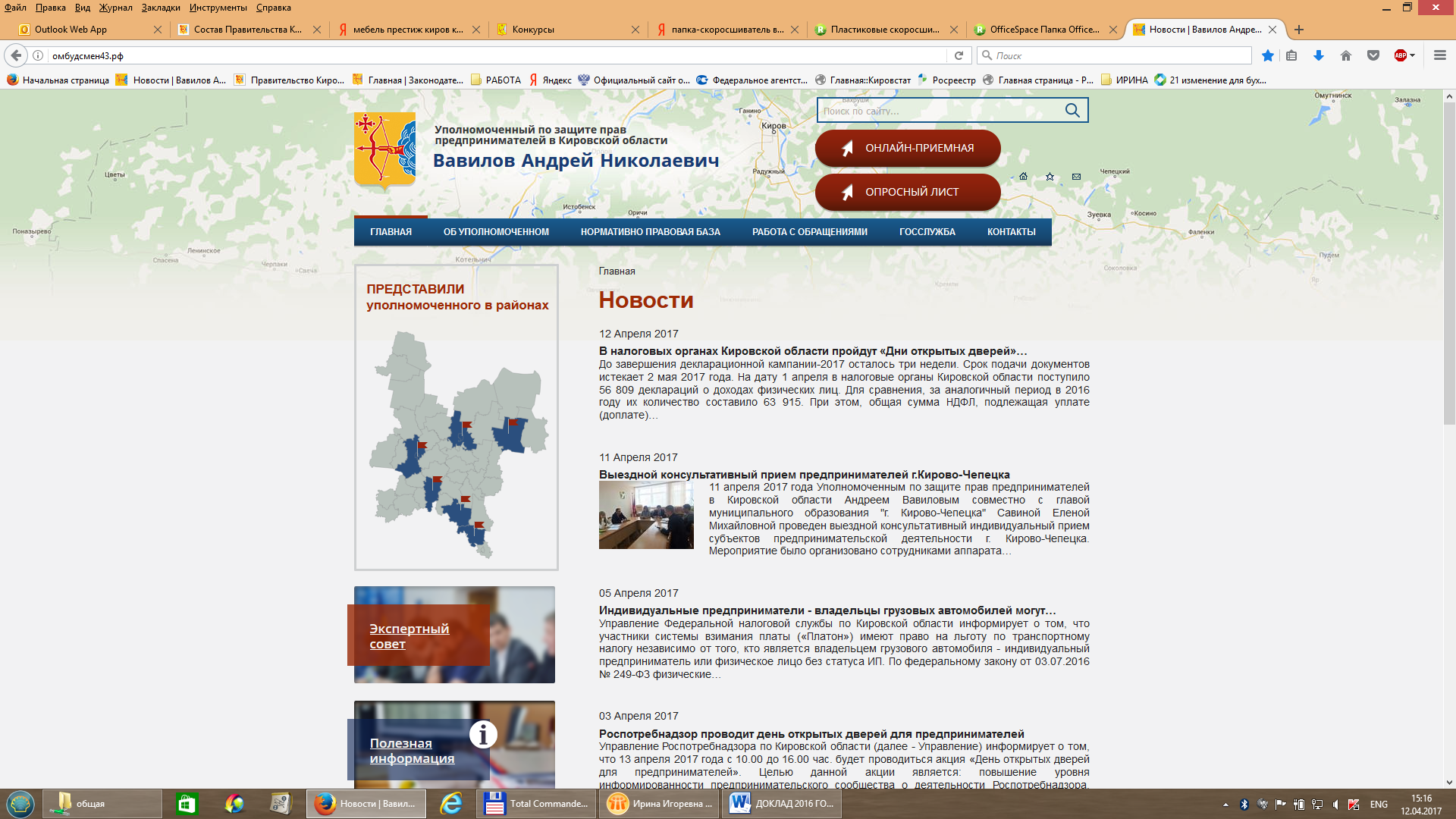 За весь период работы института Уполномоченного по защите прав предпринимателей в Кировской области в шести муниципальных образованиях Кировской области (Котельничский, Омутнинский, Слободской, Уржумский, Советский, Малмыжский) по итогам рабочих поездок, личного собеседования, а также с учетом мнения общественных объедений предпринимателей назначены общественные представители. ТематикаКоличествоВ процентах (от общего количества обращений)Осуществление государственного контроля (надзора) и муниципального контроля, привлечение к административной ответственностиЗемельные отношения (аренда, выкуп, кадастровая стоимость и т.д.)Заключение и исполнение Государственных и муниципальных контрактовАренда муниципального (государственного) имуществаПеревозкиЖалобы в сфере уголовного судопроизводства, исполнения приговоров судов Размещение и эксплуатация нестационарных торговых объектов, рекламных конструкцийФинансовая и информационная поддержка бизнеса Деятельность естественных монополий, конкуренцияПредложения по совершенствованию действующего законодательстваНалогообложение, начисление страховых взносов во внебюджетные фондыВыдача, продление и отзыв лицензийСтроительствоИные темыНе по компетенцииНаименование органаОбщее количество обращенийНаименование органаОбщее количество обращенийНаименование органаОбщее количество обращенийКировская областьКировская областьКировская областьКировская область2014 год2015 год2016 годКоличество жалоб, поступивших к Уполномоченному 78 125137Количество вновь зарегистрированных субъектов предпринимательской деятельности  927387318256Количество ликвидированных субъектов предпринимательской деятельности  7638748611655факторы, сдерживающие развитие бизнесасредний балл по пятибалльной шкаленестабильный курс рубля 4,15неопределенность экономической ситуации 4,12высокий уровень налогообложения 3,75бюрократические процедуры 3,55высокие цены на энергоресурсы 3,21высокий процент по кредитам 3,11теневая экономика 3,05монополизация рынков 3,02непрозрачность государственных закупок 2,63